МИНИСТЕРСТВО ОБРАЗОВАНИЯ И НАУКИ РОССИЙСКОЙ ФЕДЕРАЦИИФЕДЕРАЛЬНОЕ ГОСУДАРСТВЕННОЕ БЮДЖЕТНОЕ ОБРАЗОВАТЕЛЬНОЕ УЧРЕЖДЕНИЕ ВЫСШЕГО ОБРАЗОВАНИЯ «СЕВЕРО-ОСЕТИНСКИЙ ГОСУДАРСТВЕННЫЙ УНИВЕРСИТЕТ ИМЕНИ  КОСТА ЛЕВАНОВИЧА ХЕТАГУРОВА»Факультет психолого-педагогическийКафедра педагогики и психологииВЫПУСКНАЯ  КВАЛИФИКАЦИОННАЯ  РАБОТААГРЕССИВНОЕ ПОВЕДЕНИЕ КАК ФАКТОР КРИЗИСА ПОДРОСТКОВОГО ВОЗРАСТАИсполнитель:студентка 5 курса заочной формы обучениянаправления подготовки 44.03.02 Психолого-педагогическое образование профиль Психология образования Плиева Кристина Игоревна                                         __________________--Научный руководитель:к.п.н. Амбалова С.А.                                                 _________________«Допущена к защите»Заведующий кафедрой д. п. н., проф. Б.А. Тахохов                                         ___________________Владикавказ 2018СодержаниеВведение……………………………………………………………..……………3ГЛАВА 1. Теоретические понятия факторов и условий, воздействующих на развитие агрессивного поведения старшеклассников………………….……..81.1. Понятие агрессии в психологии………...…………………..…………..….81.2.Особенности агрессии учащихся старших классов………………………18ГЛАВА 2. Факторы и обстоятельства, оказывающие влияние на формирование агрессивного поведения ……………………………….………302.1.Причины возникновения агрессии у подростков…………………………302.2. Проблемы кризиса у учащихся старших классов….……………………...38ГЛАВА 3. Практическое изучение условий и факторов, влияющих на возникновение агрессивного поведения у подростков……………………….433.1. Организация экспериментального исследования проблемы кризиса подросткового кризиса………………………………………………………...433.2. Анализ и интерпретация результатов исследования……………………..463.3. Программа снижения агрессивного поведения старшеклассников……..51Заключение……………………………………………………………………….71Библиография…………………….……………………………………………..73Приложения …………………………………………………………………….76ВВЕДЕНИЕАктуальность исследования. Индивидуальная рефлексия является переосмыслением, анализом своего внутреннего мира, своих действий и поступков, совершаемые субъектом во внешнем мире. Особая роль в подростковом возрасте должна уделяться личностной рефлексии, которая является основным средством для внутреннего и психического развития, который при этом является одним из самых важных механизмов самосознания. Данная рефлексия способствует самосознанию и самоанализу индивида, когда рассматриваются не только его волнения и потребности, но и волнения и потребности прочих людей.Личностная рефлексия включает в себя способность к самоопределению у подростков, так как личностный рост, процесс индивидуальности осуществляется в результате осознания идей, реализующихся в установленном сегменте процесса жизнедеятельности. Индивидуальная рефлексия взаимосвязана с процессом самопознания в виде осмысления собственной Я-концепции, и способствует изменению в заданной форме деятельности, образа действий, учитывая специфичность ситуации. Выявление агрессивного поведения у старшеклассников выступает трудным процессом, в котором предусматривается большое количество факторов. Агрессивное поведение у подростков может формироваться влиянием со стороны сверстников, семьи, а также информации массового характера. Дети усваивают агрессивный тип поведения, как с помощью конкретных подкреплений, так и путем наблюдения агрессии. Предпринимая действия снизить негативное отношение между своими детьми, родители могут невольно одобрять то поведение, освободиться от которого они желают. Родители, которые применяют суровые наказания, а также те, которые не интересуются и не проверяют занятия подростков, могут обнаружить, что у их детей проявляется агрессивность, они непослушны и не коммуникабельны. На возникновение агрессивного поведения оказывают влияние такие компоненты, как: уровень сплоченности семьи, близости между родителями и ребенком, отношений между сестрами и братьями, а также модель руководства в семье. Дети, в семье у которых наблюдаются постоянные межличностные конфликты, имеют наибольшую склонность к агрессивному поведению. В подростковом возрасте дети  воспринимают информацию об агрессии при общении с ровесниками, одноклассниками и усваивают агрессивное поведение, наблюдая за их действиями. Повышение уровня агрессивности подростков может привести к расстройству их социально-психологической адаптации.В современных условиях появилась необходимость в исследовании личностной мотивации агрессивного поведения старшеклассников для профилактики и коррекции их поведения, повышения уровня социализации и адаптации. Так как индивидуальная рефлексия агрессивных подростков еще остается недостаточно развитой, то возникает необходимость проведения исследований в данном направлении и определяет актуальность нашей проблемы.Объектом исследования выступает агрессия как форма деструктивного поведения подростков.Предмет исследования является выявление причин и условий, влияющих на формирование агрессивного поведения учащихся старших классов.Цель исследования - раскрыть ведущие факторы агрессивного поведения учащихся старших классов.В соответствии с выявленными противоречиями, целью, объектом и предметом исследования были сформулированы следующие задачи исследования:1. Проанализировать понятие агрессии в психологической теории и практике.2. Раскрыть специфику агрессии учащихся старших классов.3. Исследовать факторы и механизмы проявления агрессивного поведения подростков.4. Проанализировать проблему нарастания кризиса у учащихся старших классов.5. Организовать экспериментальное исследование факторов и механизмов, способствующих формированию агрессивного поведения учащихся подросткового возраста.Гипотеза исследования состоит в том, что развитие агрессии определено личностными характеристиками подростков и их социальным положением.В данной работе были применены следующие диагностические методы: теоретический анализ научно-педагогических источников по исследуемой проблеме, метод тестирования, наблюдение, психолого-педагогический эксперимент.Были использованы методики:Методика А. Басса и А. Дарки (адаптирована для учащихся подросткового возраста) для выявления уровня агрессивности подростков.Также была реализована проективная методика «Почему я бываю агрессивным».Теоретико-методологическую основу исследования представляют: концепции Л.С. Выготского о культурно-исторической природе вырабатывания рефлексии в подростковом возрасте, теории о новообразованиях в подростковом возрасте (Б.Г. Ананьев, Л.И. Божович, Г.Г. Кравцов, Д.Б. Эльконин и др.) и формировании личностной рефлексии в подростковом возрасте как основного новообразования (Л.И. Божович, Г.Г. Кравцов, О.И. Каяшева); зарубежные научные теории о природе и механизмах проявления агрессии (А. Адлер, А. Бандура, JI. Берковиц, Дж. Доллард, К. Левин, К. Лоренц, Н. Миллер, Дж. Пиаже, Роджерс, 3. Фрейд, А. Фрейд, Э. Фромм, К. Юнг); теории агрессии в исследованиях отечественных ученых (Л.С. Выготский, C.B. Ениколопов, Н.Д. Левитов, A.A. Можгинский, A.A. Реан, Т.Г. Румянцева, Л.С. Рубинштейн, Л.М. Семенюк, Л.С. Славина, Д.И. Фельдштейн, Д.Б. Эльконин и др.).Научная новизна исследования заключается в том, что в исследовании обоснованы факторы и условия, воздействующие на формирование агрессивного поведения детей подросткового возраста.Практическая значимость исследования заключается в том, что данные этой работы могут быть использованы в деятельности  практических психологов, занимающихся исследованием проблемы агрессивного поведения детей подросткового возраста, особенно в моменты проявления агрессии.Структура выпускной квалификационной работы обусловливается задачами и логикой исследования проблемы агрессии старшеклассников. Работа состоит из введения, трех глав, заключения, списка использованной литературы и приложения.ГЛАВА I. ТЕОРЕТИЧЕСКИЕ ПОНЯТИЯ ФАКТОРОВ И УСЛОВИЙ, ВОЗДЕЙСТВУЮЩИХ НА РАЗВИТИЕ АГРЕССИВНОГО ПОВЕДЕНИЯ СТАРШЕКЛАССНИКОВ1.1. Понятие агрессии в психологииТрудность определения термина агрессии заключается в том, что данное понятие допускает большое многообразие действий. Когда у людей кто-то ассоциируется с агрессией, они могут сказать, что он, оскорбляет других, регулярно является враждебным, или что он, будучи чрезвычайно сильным, совершает все действия по-своему, или же, возможно, что он отстаивает свои убеждения твердо, так же, может быть, что он бросается в омут неразрешимых проблем без страха. Как видим, в случае знакомства с поведением агрессивного типа у личности мы тут же соприкасаемся с неопределенной и серьёзной задачей: как раскрыть пригодное и значимое определение ключевого понятия. В соответствии с определением, которое было предложено Бассом, агрессия проявляется в форме такого поведения, которое представляет какую-либо угрозу или же наносит урон окружающим. Второе формулирование термина, которое было рассмотрено несколькими известными учеными содержит следующую основу: чтобы конкретные действия были характеризованы в качестве агрессии, они должны включать в себя намерение оскорбления или обиды, а не просто вести к таковым последствиям. «Также есть следующая позиция, которая была высказана Зильманом, и которая ограничивает употребление термина агрессии попыткой нанести другим физические или же телесные повреждения» [17, с. 492].Несмотря на существенные разногласия в формулировке определений агрессии, большое количество специалистов в социальной сфере уверены в том, что необходимо принять определение, которое ближе ко второму. Это определение включает как категорию намерения, так и действительное причинение ущерба или обиды окружающим. Получается, что на данный момент большинство принимает такую формулировку определения: агрессия - это любая форма поведения, направленная на то, чтобы оскорбить или же причинить вред другому живому существу.Под данным определением подразумевается, то, что агрессия должна восприниматься в качестве формы поведения, а не в качестве эмоции, мотива или установки. Именно это важное утверждение стало причиной большой путаницы. Термин агрессии часто ассоциируется с эмоциями негативного характера, например, злостью; так же с мотивами, например, такими как, тяга оскорбить или навредить; и даже с установками негативного характера, например, расовыми или этническими предрассудками. Несмотря на то, что все факторы, обладают большой значимостью в поведении, результат которого, это – причинение ущерба, их существование – это не нужное условие для таких действий. «Злость вовсе не является необходимым условием для нападения на людей, агрессия раскрывается как при полном хладнокровии, так и при эмоциональном возбуждении. К тому же, совсем не обязательно чтобы агрессоры не импонировали или ненавидели тех, на кого направляются их действия. Большинством, кем причиняются страдания в отношении людей, имеют к ним скорее положительное отношение, нежели отрицательное» [12, с. 281].На почве того, что проявления агрессивного поведения у людей являются долгими и многообразными, следует ограничиться изучением такого поведения, рамками концептуального характера, которые были раскрыты Бассом. Он считает, что агрессивные действия можно описать на базе трех шкал: физической - вербальной, активной – пассивной и прямой – непрямой. С помощью их комбинации появляется восемь возможных категорий, под которые чаще всего попадает наибольшая часть действий агрессивного поведения. Например, такие действия, как побои, нанесение ударов холодным оружием или стрельба, в случае которых одним человеком совершается насилие физического характера в отношении другого, могут подразделяться в качестве физических, прямых и активных.Раннее и, наверно, самое известное положение теории, которое имеет отношение к агрессии, – это то, согласно с которым данное поведение по своей природе является преимущественно инстинктивным. В соответствии с этим достаточно известным подходом, агрессия возникает по причине того, что человеческие существа генетически или конституционально предопределены на действия такого рода. Таблица 1. Категории агрессии по Бассу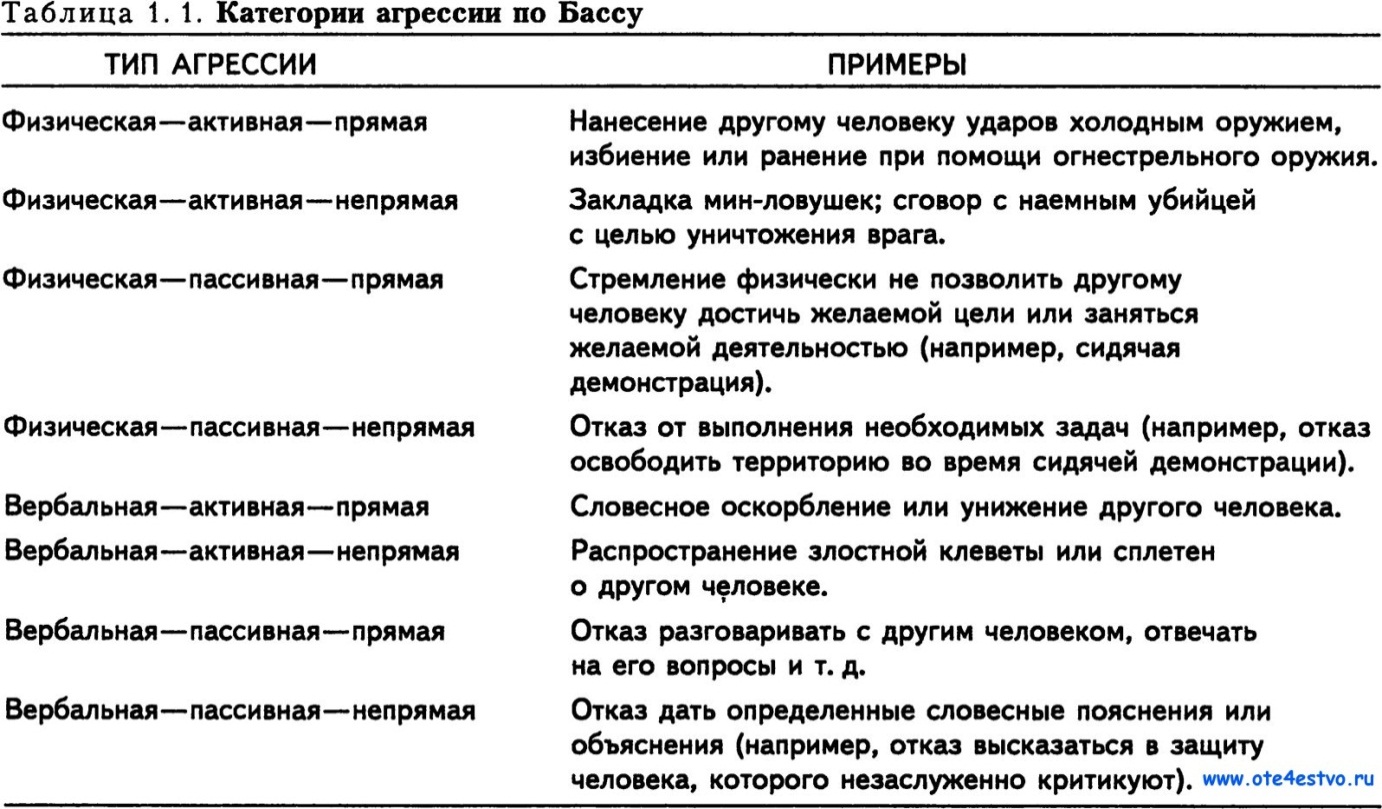 «В своих ранних работах Фрейд утверждал, что поведение человека возникает, косвенно или прямо, из инстинкта жизни, эроса, чья энергия (которая известна в качестве либидо) направлена на воспроизведение, сохранение и упрочение жизни. Именно в этом контексте агрессию рассматривали в качестве реакции на нарушение или блокирование импульсов либидозного характера. Агрессия как таковая не получала трактовку ни как неизбежная и постоянная, ни как неотъемлемая часть жизни» [ 10, с. 195].Постигнув весь опыт насилия первой мировой войны, Фрейд пришел к убеждению, которое описывалось большей мрачностью, относительно источника и сущности агрессии. Он допускал существование второго главного инстинкта, танатоса, то есть тяги к смерти, чья энергия направлена на то, чтобы разрушить и покончить с жизнью. Фрейд полагал, что поведение человека выступает как следствие комплексной взаимосвязи основного инстинкта с эросом и то, что между ними есть напряжение постоянного характера. Так как, есть значительный конфликт между разрушением жизни (танатосом) и ее сохранением (эросом), иные механизмы предназначены для направления энергии танатоса в направлении от «Я», вовне. Следовательно, танатос иным образом служит во благо тому, что выводит агрессию наружу и направляет на других. «Положение об инстинкте тяги к смерти характеризует собой одно из самых неоднозначных в психоаналитической теории. Оно было непринято большим количеством учеников Фрейда, которые разделяли его взгляды по остальным вопросам. Тем не менее, положение о том, что агрессия возникает из инстинктивных и врожденных сил - поддерживалось даже этими критиками» [ 6, с. 119].Убеждения Фрейда по сравнению с истоками и природы агрессии оказываются пессимистичными. Данное поведение является не только генетически унаследованным, которое берет начало из инстинкта смерти и который «встроен» в человеке, но также и неизбежным, так как, если энергия танатоса не устремится вовне, то в ближайшее время станет следствием разрушения самого индивида. Единственный проблеск надежды связан с тем, что проявление эмоций, из которых следует агрессия, может спровоцировать разрядку энергии разрушительного характера, следовательно, снижая риск появления наиболее агрессивных деяний. Именно этот аспект теории Фрейда (положение о катарсисе) часто объяснялся так: совершение экспрессивного типа действий, не сопровождающиеся разрушением, может быть эффективным средством предотвращения действий, являющиеся наиболее опасными. Но если ознакомиться с работами Фрейда можно выявить доводы против этих утверждений. Если у Фрейда и отсутствовал точный взгляд, связанный с силой и продолжительностью действия катарсиса, то он все же склонялся к тому, что это действие, по своей сущности минимальное и непродолжительное. Получается, что Фрейд выражал меньший оптимизм на этот счет, чем в дальнейшем могли бы считать ученые более позднего периода.Можно проанализировать три суждения подхода эволюционного типа на агрессивное поведение человека. Информация о данных теориях была извлечена из итогов наблюдений за поведением животных. Три подхода, которые будем раскрывать, сходны в том, что человеческая склонность к агрессии выступает результатом воздействия естественного отбора. Утверждает, что агрессией создавались биологические преимущества касательные наших еще доисторических предков.Этологический подход. Великий этолог, Лоренц, который являлся лауреатом Нобелевской премии, был единомышленником эволюционного подхода касательно агрессии и выявлял непредвиденную схожесть со взглядом Фрейда.По мнению Лоренца, агрессия возникает, прежде всего, с врожденного инстинкта само выживания, имеющегося у людей так же, как и у других живых существ. Им вырабатывалось соображение, что данный инстинкт развился на протяжении длительной эволюции, о чем свидетельствуют три его существенные функции. Прежде всего, с помощью борьбы представители видов располагаются на широком географическом пространстве, тем самым обеспечивая максимальную утилизацию имеющихся пищевых запасов. Вместе с тем, агрессия способствует усовершенствовать генетический вид за счет того, что потомство сумеют оставить самые активные и сильные индивидуумы. В действительности, обеспечивается защита, а также выживание своего потомства только лишь сильными животными. В то время, как у Фрейда не существовало определенной точки зрения по поводу ослабления и накопления агрессивной инстинктивной энергии, у Лоренца был уже четкое суждение на поднятую проблему. Агрессивная энергия, которая, по его мнению, в организме возникает постоянно, внезапно и в темпе постоянного типа, со временем переживает систематическое накапливание. Тем самым раскрытие агрессивных действий выступает в роли совместной функции: количества накопленной агрессивной энергии, а также сил и существования значительных стимулов, которые, таким образом, ослабляют разрядку агрессии в определенном окружении. В результате, чем больше агрессивной энергии есть в данный момент, тем требуется меньший стимул, для того, чтобы произошел выплеск агрессии наружу. То есть, если с последнего проявления агрессии прошло достаточное количество времени, то в случае абсолютного отсутствия стимула высвобождающего характера, подобное поведение может раскрыться спонтанно. Лоренц отмечал, что у определенных животных агрессивность, является правилом ослабления порога и инстинктивного поведения. Можно наблюдать за животным, ожидающего опасности, также и человек способен вести себя таким образом. Одним среди многих интересных результатов теории Лоренца является то, что с помощью этой теории можно объяснить то, что у людей, по сравнению с большинством других живых существ, большое распространение получило насилие в отношении представителей собственного рода. Согласно Лоренцу, за исключением врожденного инстинкта борьбы, все живые существа имеют возможность сдерживания собственных желаний, она способна меняться в соответствии от их способности к причинению существенных повреждений своим жертвам. Тем самым, дикие животные, к примеру, львы или же тигры, которые одарены природой всем необходимым для уничтожения других живых существ, наделены сильной сдерживающей стороной, которая блокирует нападение на представителей своего вида, а доставляющие наименьшую опасность существа, то есть люди, располагают слабым сдерживающим началом. В самом начале человеческой истории, люди шли против своих соплеменников враждебно и пускали в ход свои кулаки и зубы, нехватка выше упомянутых ограничений не представлялась настолько серьезной. В итоге, риск того, что была большая вероятность причинения друг другу тяжелых увечий, являлась относительно низкой. Тем не менее развитие технического характера допустило появление оружия массового уничтожения, и на основании этого содействие своим личным стремлениям представляется все более страшным– в опасности находится само выживание человека как вида. «Можно сказать, что Лоренцом объяснялась тяга лидеров подвергать большие нации на самоистребление поскольку способность человека к насилию является преобладающей над замедляющими природными началами, которые заглушают агрессивные поступки» [ 4, с. 219].Несмотря на то, что Лоренц, так же, как и Фрейд, изучал агрессию как нечто неизбежное, являющееся результатом сил природного типа, он с большим оптимизмом смотрел на возможность ослабить агрессию и контролировать подобное поведение. По его мнению, причастность разных действий, не имеющие связи с нанесением ущерба, могут устранить накопление агрессивной энергии до опасных уровней, тем самым снизить вероятность всплеска насилия. Преувеличив, можно сказать, что риск вспышки насилия у человека можно предотвратить многими различными действиями. Лоренц заявлял, что любовь и дружеские отношения могут быть несовместимыми с выражением агрессии открытого характера, а также способны препятствовать проявлению агрессии.«Охотничья гипотеза. Ардри, выдающийся археолог, сценарист, так же написал несколько книг, благодаря которым большое количество людей узнало о популярной версии теории эволюции. Ардри, считал, что вследствие естественного отбора возник новый вид - охотники: мы нападали, чтобы не голодать. Мы пренебрегали опасностями, иначе перестали бы существовать. Мы адаптировались к охоте анатомически и физиологически. Такая охотничья природа и является основой агрессивности человека» [ 13, с. 185].Два изобретения, целью которых является нужда человека в убийствах ради своего существования, могут быть причастны к социальным насилиям и войнам. Наперво, для плодотворной групповой охоты, люди придумали язык для общения, который включает в себя такие понятия, как «враг» и «друг», «они» и «мы», которые предназначены для оправдания агрессивных действия против других. Более того, появление оружия, которое может уничтожить на расстоянии, например, как лук и стрелы, стало поводом превращения людей в наиболее удачливых «вооруженных хищников». В беседе с известным антропологом Ричардом Лики Ардри была упомянута роль изобретения этого оружия: «Когда у нас появилась данная вещь, предназначенная для наступления, убивать стало настолько легче, что благодаря насилию мы стали другими существами». «То есть, с позиции Ардри, ничто иное как инстинкт охотника в качестве результата естественного отбора в сочетании с развитием человеческого мозга и появлением оружия, поражающего на расстоянии, повлек формирование человека в качестве существа, нападающего на представителей собственного вида» [ 11, с. 218].Социобиологический подход. Сравнивая последователей теории эволюции с социобиологами выдвигается своеобразное основание для того, чтобы раскрыть процесс естественного отбора. Это утверждение может быть сведено к следующему. Так как воздействие генов-очень длительный процесс, то, тем самым оснащается адаптивное поведение, то есть гены обладают такой приспособленностью, что способны внести собственный вклад в успех репродукции, и именно поэтому гарантируется сохранение у их дальнейших поколений. Таким образом, социобиологи доказали, что, судя по всему, люди будут помогать тем, у кого похожие с ними гены, то есть близким и родственникам при помощи альтруизма и самопожертвования, а проявлять агрессию будут к тем, кто отличается от них, либо не состоит в родстве, то есть у кого наименьшая вероятность наличия общих генов. Люди будут применять всякую возможность, для того чтобы причинить им вред и, даже, могут запретить им иметь потомство от членов своего клана.Если ориентироваться на социобиологические подходы, то выявим, что взаимодействия агрессивного характера с конкурентами может являться шансом увеличения успеха репродукции в окружающей среде с ресурсами, которые ограничены, то есть с нехваткой пищи либо брачных партнеров. Вероятнее всего, что удачная репродукция будет возможна, если у индивидуума достаточно количества пищи и партнеров, с которыми можно создавать потомство. Но при этом агрессией будет повышаться генетическая пригодность индивидуума, только, если преимущества будет больше, чем затраченных усилий. Значение агрессии взаимозависима от вероятности тяжелых повреждений или смерти тех, кто обязан выжить для обеспечения существования собственного потомства. Пригодность какого-либо генетического характера не увеличиться, если агрессивное соперничество станет причиной конца его рода. Получается, что социобиологи уверяют нас в том, что агрессивность-это средство, с помощью которого индивидуумы стремятся уловить собственную часть ресурсов, что гарантирует успешность в естественном отборе.Фрустрационная теория. Теория, которая была представлена Д. Доллардом, противоположна тем двум, которые были описаны выше. В данной теории агрессия описывается в качестве ситуативной, а не в эволюционной. Основные утверждения этой теории толкуются так:Фрустрация в любом случае ведет к агрессии в определенной форме.Агрессия всегда представляет собой результат фрустрации.Касательно побуждения к агрессии основным значением обладают три фактора:Степень удовлетворения от достижения цели, которое ожидается субъектом;Сила преград на пути достижения цели;Число последовательных фрустраций.Тем самым, чем субъект больше жаждет удовольствия, чем сложнее трудности и чем больше реакций блокируется, тем сильнее будет рывок к агрессивному поведению. Если же фрустрации идут одна за другой, то их сила может быть совокупной и именно это станет причиной агрессивной -реакции большей мере.Когда определили, что индивидуумы не всегда реагируют на фрустрацию агрессией, Доллард и другие пришли к тому, что данное поведение не проявляется в тот же момент фрустрации, из-за угрозы наказания. Вместе с тем, возникает «смещение», по причине которого агрессивные действия распространяются на другого человека, нападение на которого ассоциируется уже с меньшим наказанием.«Следовательно, человек, удерживающийся от агрессивности против фрустатора со страхом наказания, пользуется смещением собственных наладок, направляя на иные мишени, то есть на лиц, в отношении которых у данного индивидуума нет чувства сдержанности» [ 22, с. 92].Теория социального научения. В отличие от других, эта теория говорит о том, что агрессия является освоенным поведением в процессе социализации, с помощью наблюдения определенных действий и социального подкрепления. То есть исследование поведения человека- ориентировано на образец. «Данная теория была представлена Бандурой и описывалось провоцирование, усвоение и регуляция агрессивного поведения.По его мнению, исследование агрессивного поведения требует утверждение трех моментов:Способов усвоения таких действий;Причины, которые влекут их возникновение;Условий, при которых они получают закрепление» [ 11, с. 195].Именно поэтому, наибольшее значение уделяют обучению, воздействию посредников первичного характера в социализации, а именно родителей, на обучение детей поведению агрессивного типа. К примеру, было доказано, что поведение родителей может выступать как форма агрессии и, что у родителей, расположенных к постоянной агрессии, чаще всего бывают агрессивные дети. В свою очередь этой теорией утверждается, что исследование человеком обширного диапазона агрессивного типа напрямую является одобрением такого поведения. Поощрение агрессивного поведения повышает вероятность того, что такие действия могут совершиться и в будущем. Вместе с тем, большую роль играет и результативная агрессия, достигнутая путем использования агрессивных действий. Так же, сюда можно отнести и викарный опыт, наблюдение поощрения агрессии у иных. Общественное наказание и поощрение относятся к провокации на агрессию. «Самонаказание и самопоощрение – это формы открытой агрессии, регулирующиеся наказанием и поощрением, назначаемыми человеком для себя» [19, с. 219].На данный момент теория социального научения является наиболее эффективной в предположении агрессивного поведения, в частности, если есть данные об агрессоре, а также развитии ситуации социального характера.1.2. Особенности агрессии старшеклассниковНаиболее важным средством для успешной деятельности психолога и социального педагога является фиксация общего психического развития ребенка.Старшеклассников (16-17 лет) можно отнести к раннему юношескому возрасту. Ранняя юность - это время перехода к настоящей зрелости, ее первые признаки возникают в подростковом возрасте. Великий немецкий философ и психолог Э. Шпрангер в 1924 г. выпустил книгу «Психология юношеского возраста», которая и в нстоящее время не потеряла своего значения. Э. Шпрангером подростковый возраст наблюдался внутри юношеского, его границы устанавливались от 14 до 21 года у юношей и от 13 до 19 лет у девушек. Первый этап описываемого возраста –подростковый – ограничен от 14 до 17 лет. Он характеризуется подростковым кризисом, который освобождает от детской зависимости.«Э. Шпрангером выработал культурно-психологическую концепцию подросткового возраста.  Э. Шпрангер считал, что подростковый возраст-это возраст, погружающий в культуру. Он доказывал, что психическое развитие представляет собой углубление психики индивидуума в нормативное и объективное течение этой эпохи. Обсуждая вопрос, в любом ли случае подростковый возраст является буйным периодом, Э. Шпрангер описывал три типа развития отрочества» [26].Первый тип описан бурным, резким и кризисным течением, тогда отрочество переживает второе рождение, вследствие чего появляется новое «Я». Второй тип – плавный и медленный, тогда подросток приобщается к взрослой жизни без серьезных и глубоких проблем в своей личности. Третий тип является таким, когда подросток сознательно формирует и воспитывает самого себя, с большим упорством преодолевает внутренние переживания и тревоги. Этот тип характерен для людей с высоким уровнем самодисциплины и самоконтроля.По Э. Шпрангеру, к основным новообразованиям этого возраста относятся: осмысление своей индивидуальности, возникновение рефлексии, открытие нового «Я». Согласно тому, что главная задача психологии - это личностное познание своего внутреннего мира, который непосредственно связан с историей и культурой, Э. Шпрангер определил начало систематическому усвоению мировоззрения, ценностных ориентаций, самосознания подростков.Старший школьный возраст – это ранняя юность (16-17 лет). Подростки совершают резкий скачок за пределы школьных интересов и, представив себя взрослыми, всевозможными путями стараются влиться во взрослую жизнь. Однако прочувствовав немного больше, чем раньше, самостоятельность, они все же остаются школьниками, зависящими от родителей, а также на уровне своей подростковой субкультуры. На самом деле, подростковый возраст можно считать затянувшимся детством, из которого ребенок вырастает со сложностями. Дальнейший возраст является ранней юностью и объясняется как третий мир, который существует между зрелостью и детством. На ряду с этим подросток может оказаться на границе настоящей взрослой жизни.«В раннем юношеском возрасте можно наблюдать следующую тенденцию: взаимосвязь критического отношения к себе в прошлом и реализация себя в будущее. Вместе с тем, в раннем юношеском возрасте в какой-то мере появляется гармонизация личности в целом, по сравнению с подростковым возрастом» [ 12, с. 253].Если переход из подросткового возраста в юношеский и осуществляется с некоторыми психологическими сложностями, которые указывают на существенные различия индивидуального характера, то можно заметить следующие тенденции. Одна заключается в том, что в ранней юности в разы снижается острота межличностных конфликтов и в наибольшей степени проявляется негатив по отношению к окружающим. Получая лучшее общее эмоциональное и физическое самочувствие детей, делается выше их общение, а также разумность и сдержанность в поведении. Все это может означать, что кризис подросткового возраста снижается. В одно и то же время происходит стабилизация внутреннего самочувствия, что находит проявление в отсутствии тревожности от подросткового до раннего юношеского возраста. У большинства детей к старшим классам школы самооценка нормализуется, что вносит благополучный вклад в межличностные и внутриличностные отношения.«Заметно лучше от подросткового к раннему юношескому возрасту большое количество других личностных качеств, но это не значит, что произошло итоговое личностное становление. С другой стороны, ранний юношеский возраст - время не меньших потрясений, чем подростковый, однако они совсем другие и имеют связь со сложностями нахождения подходящего ответа на вопрос каким быть?»  [ 19, с. 128].У большинства детей в раннем юношеском возрасте может проявляться повышенная нервозность. Это возраст особых контрастов психологического характера, которые отражают внутренний мир индивида.В юности больше, чем в других возрастах, можно встретить акцентуированные типы характера - непредсказуемые, быстрые, учащенные переходы между настояниями, от эйфории к подавленности, от веселья к грусти. Юноши и девушки подвержены эмоциям, импульсивны, обидчивы, имеют склонность к суждениям, к в непродуманным поступкам.Юности присуще большое внимание к внутреннему человеческому миру, так сказать возрастная интровертированность. Обычно это мысли обо всем - о мире, о людях, о философских и прочих проблемах. Всё это волнует старших школьников.Так как, зачастую, в юном возрасте можно встретить глубокое чувство одиночества, то Э. Фромм, полагает, что если это чувство не исчезает в переходном возрасте, то это может привести к психическому разрушению, как, например, чувство голода приводит к смерти человека.  «Моральное одиночество является таким же непереносимым, как физическое; кроме того, одиночество физического типа превращается в невыносимое только, если оно ведет и к одиночеству моральному» [27].  К счастью, в юности такое чувство не стабильно, так как, при налаживании общения и хороших знакомств, в будущем, оно испаряется. Интеллектуальная зрелость, включая нравственно-мировоззренческую, готовность старших школьников ставить разные жизненные задачи, является очевидной, говоря в общем виде, подразумевая незначительный уровень развития интеллекта немалого количества современных личностей. Имеются в виду те возможности, которыми обладают старшеклассники и многими из них воплощаются в практической сфере.Немаловажное значение имеют и различия индивидуального характера, которые можно заметить между старшеклассниками, особенно сейчас наблюдается тенденция к их увеличению из-за дифференциации учебных заведений, свободой выбора в них учебных предметов.Старшие школьники не зависимо от их личной специфики понимают и следуют особым нормам морали. Их сознание в нравственной сфере достигает высокого уровня стабильности, дифференциации и зрелости, при выраженных различиях индивидуального характера в содержании норм нравственности, которых они придерживаются. Эти нормы обладают сложной структурой и соотносятся со всеми изначальными видами деятельности.В этом возрасте видна выраженная дифференциация полоролевого типа, то есть развитость форм женского и мужского поведения у девушек и юношей. Они знают, как себя вести в определенных ситуациях, их ролевое поведение гибкое. Иногда можно наблюдать своеобразную инфантильно-ролевую упрямство, поведенческую неуступчивость при общении с различными индивидами и по разным причинам.Большинством старших школьников к окончанию школы происходит самоопределение в будущей профессии. Уже устанавливаются определенные предпочтения в профессиональной сфере, которые, не всегда бывают достаточно продуманы, но надо заметить, что индивидуальные различия здесь бывают чаще, чем в нравственном выборе. Некоторые подростки уже к этапу взросления точно знают то, кем в будущем они будут, а у остальных же выбор профессии не завершен, даже когда они ее по факту приобрели. Поздний или же ранний выбор профессии чаще всего не отражается на успехах в этой деятельности, они могут являться незначительными или значительными не зависимо от того, как рано или поздно осуществляется завершающее определение в профессиональной сфере.Личностное и профессиональное самоопределение превращается в центральное новообразование ранней юности. Оно является новой личностной позицией, задачей которой является осознание себя в качестве члена общества [28]. Поскольку в старшем подростковом возрасте могут появляться новые желания и цели, осуществление которых иногда отсрочено, а в юности зачастую вносятся коррективы, иногда в качестве новообразования определяется не само самоопределение, а готовность к нему в психологическом плане (И.В. Дубровина) [29].В российских школах можно заметить интересную динамику развития самооценки. Обычная юношеская специфика является характерной для самооценки десятиклассников – она сравнительно устойчивая, высокая, сравнительно бесконфликтная. Старшеклассники могут отличаться оптимистичностью взгляда на себя, на свои собственные возможности и при этом дети не очень тревожны. Все это, имеет связь с формированием «Я-концепции» и потребностью в самоопределения.В выпускных же классах можно увидеть отличие от той большей раздражительностью и напряженностью, так как перед ними стоит нелегкий выбор-выбор их профессиональной деятельности, о котором в прошлом году они задумывались. Небольшим количеством выпускников и в настоящее время сохраняется оптимистичная самооценка, при этом она не является слишком завышенной, в ней гармонично соотнесены притязания, желания и оценка своих возможностей. «У прочих самооценка может быть высокой и глобальной – охватывает все аспекты жизни, смешивается все. Еще одна группа лиц отличается неуверенностью в себе, переживанием разницы между возможностями и притязаниями, которая ими осознается потом с ясностью. Их самооценка является низкой, конфликтной, в данной группе большинство девочек. По причине изменения в самооценке в 11-м классе увеличивается волнение » [ 13, с. 117].Наблюдая тенденцию повышения самооценки в старших классах, нужно сказать, что самооценка каждого ученика зависит от его индивидуальной ориентации ценностного характера, которые определяют оценочный компонент «Я-концепции».Несмотря на особые колебания в уровнях тревожности и самооценки, а также на разнообразие вариантов того, как развивается индивид, можно говорить об общей личностной стабилизации в этот период, которая начинается с образования «Я-концепции» на грани старшего школьного и подросткового возрастов. Старшеклассники пытаются воспринимать себя в большей степени, нежели чем подростки, то есть их самоуважение в целом является высоким. Усиленно происходит развитие саморегуляции, прогрессирует контроль личного поведения, проявления эмоций. В ранней юности наблюдается то, что настроение начинает становиться стабильным. Подростки возраста 16-17 лет, независимо от их темперамента, бывают более уравновешенными и сдержанными, чем в 11-15.Ранний юношеский возраст завершает формирование комплексной системы установок социального характера, но вместе с тем затрагивает все компоненты установок: когнитивный, эмоциональный и поведенческий.Неконструктивная агрессивность – это признак поведения криминального или психопатологического характера. Известные отечественные, а также зарубежные ученные подразделяют отклоняющееся поведение на делинквентное (допреступное), преступное (криминальное) и аморальное (безнравственное). Данные типы девиантного поведения формируются с учетом специфики взаимодействия индивида с действительностью. «Нуждается выделение делинквентных действий, которые распространены среди несовершеннолетних – алкоголизм, токсикомания, наркомания, домашние кражи, побеги, угон автотранспорта, подростковый вандализм, хулиганство, аутоагрессивное и агрессивное поведение, увлечения сверхценного типа» [21, с.112].Таким образом, агрессивность определяется в качестве формы отклоняющегося поведения. Научные деятели выявляют причины разных форм девиации в молодежной среде. Они предполагают, что взаимодействия между членами общества, их интересами, институтами социального типа при больших переменах в любой сфере жизни общества, нарушается, по причине того, что старые нормы уже не являются актуальными, а формирование новых еще не завершено. «У личностей увеличивается готовность выхода за рамки норм, отключаются ограничители культурного характера» 47, с.11. Для человека перестают существовать такие понятия, как «безнравственно», «нехорошо» и так далее. Другая причина отклоняющегося поведения - это общественный прогресс. Наиболее качественный уровень жизни и конкурентная база жизни часто приводят к новообразованию конфликтов. Предъявляются повышенные требования в трудовых и культурных навыках в отношении человека, требуется обладание высоким уровнем здоровья. Но если человек не соответствует этим стандартам и не может достигнуть их в краткий срок, то он выпадает из общественной жизни. При этом молодежь является наиболее восприимчивой к каким-либо жизненным изменениям, и при этом, очень динамична, может легко выйти за рамки.Ученые рассматривают кризис как причину отклоняющегося поведения у молодежи в отношениях молодого поколения и общества, а также выделяются виды данного кризиса, такие как: Отчуждение. Большинство молодых людей чувствуют себя чужими в мире взрослых, они наотрез отвергают все, что им предлагает старшее поколение, они могут создавать собственные группы со своими нормами, которые устраивают членов этих групп. Во множестве из имеющихся субкультур, жизнь человека не во главе, к ней создается не традиционное отношение молодого поколения. «Кроме этого в подобных коллективах, которые обычно весьма сплоченные, ответственность является групповой, это ведет к тому, что каждый определенный человек не ответственен за свои поступки, а за них ответственна вся группа, по причине чего молодым людям легче переступаются пределы дозволенного. Также, весьма важна степень одиночества молодого человека, если данная степень очень высока, то утрачивается инстинкт самосохранения» [18, с. 327].Массовость. В обществе на современном этапе появляется большое количество молодежных субкультур. Множество молодых людей отрекаются от ценностей общекультурного характера, которые создавались предшествующими поколениями и веками. Неблагополучие благополучных. «Вроде бы, на первый взгляд, подросток кажется достаточно нормальным, кажется, что он не обделен вниманием, не формирует проблем ни для родителей, ни для школы. Но он разочаровывается в людях, которые окружают его, в несоответствии того, чему учат взрослые и, что они на самом деле делают. Если этот человек сам не превращается в проблемного, то создает трудности вокруг себя, его дети вырастают проблемными»   41, с. 24.Растерянные взрослые. Большинство родителей недоумевает, как воспитывать дальше своих детей, ведь они уже не маленькие, но при этом и не взрослые. Нет такой философии воспитания, которая была бы убедительна для достаточного числа людей и могла стать основой конструктивной молодежной политики и общественного мнения в целом.«Основной фактор девиантогенного характера – противоречия между сформированными в социальном смысле потребностями и обеспечиваемыми обществом возможностями их удовлетворения. Для молодежи и подростков данное противоречие проявляется с особенной остротой: максимум нужд и минимальное количество возможностей (недостаточность профессионального, образовательного уровня, социальная неустроенность, низкий социальный статус). Если глобальное различение – это включенность - исключенность, то молодежь и подростки сравнительно чаще оказываются среди исключенных» [33].«Представляя собой один из видов поведения отклоняющегося типа, агрессивное поведение в среде молодежи часто имеет форму враждебности. При этом тревогу вызывает факт возрастания количества преступлений против личности, которые за собой порождают тяжелые повреждения телесного характера. Чаще стали случаи драк группового типа, которые носят жестокий характер» [ 6, с.25]. Для определенных молодых людей участие в драках, утверждение себя с помощью кулаков значит устоявшуюся линию поведения. Стало чаще вызывающее и демонстративное относительно взрослых поведение. Возникновение агрессии можно встретить во все более раннем возрасте, и особенно это касается девочек.Ситуация увеличивается нестабильным положением общества, межгрупповыми и межличностными конфликтами. Социальные процессы кризисного характера, которые происходят в настоящее время в обществе, отрицательным образом влияют на человеческую психологию, сея жестокость и озлобленность.Современный юноша-подросток живет в мире, который сложен по собственному значению, а также социализационным тенденциям. Имея связь с ритмом и типом преобразований технико-технологического характера, которые предъявляют к растущим людям требования нового типа. Молодежь больше, чем остальные возрастные группы страдает от неустойчивости моральной, экономической и социальной обстановки в стране, потерявшей сегодня ориентацию в идеалах и ценностях – старые разрушились, новые – не были созданы. Они полагают, что большая часть взрослых чаще всего говорят ложь, что в настоящее время каждый живет для себя и старается обмануть других людей.«В нашем обществе существует значительная нехватка положительного влияния на детей. Наблюдается «деформация» семьи, которая выполняет такие значимые функции, как формирование у детей ощущения защищенности и комфорта. В итоге множества молодых людей характерной является неразвитость представлений нравственного характера, эмоциональная грубость, потребительская ориентация, агрессивный метод самоутверждения, что имеет связь, с высокой степенью внушаемости, имитации. Стоит обратить внимание, что для множества характерным является выдуманное подражание конкретным манерам, как определенных людей, так стереотипов, которые предлагают разные СМИ» [14]. Отсюда много детективов, боевиков и т. п., которые влекут агрессивные формы подросткового поведения, превращая ребенка во взрослого в его глазах и представляя собой средство демонстрации собственной значимости.Обнаружение характера и причин агрессивности юношей и подростков требует в проведении классификации.В отечественной психологии есть несколько классификаций. Одни ученые, которые исследовали отклоняющийся тип поведения предполагают, что в основном нужно рассматривать различия психофизиологического характера между детьми, другие – психосоциальное развитие.Так, В.К. Андриенко, Ю.В. Гербеевым, И.А. Невским воспринимаются трудные подростки:с крайней социальной запущенностью;с социальной запущенностью (нравственно испорченные);с педагогической запущенностью;С.А. Беличева рассматривает такие три группы:подростки с аффективными нарушениями;глубоко педагогически запущенные подростки;конфликтные дети 8, с.103..Определенные данные, которые были получены Л.М. Семенюк на основе анализа документов школ, бесед с родителями и учителями, соседями об отношениях, увлечениях старшеклассников со взрослыми, ровесниками, о его взглядах, специфике, проведений тестирований для детей с помощью наблюдений и опросников, помогли ей выдвинуть четыре группы: С постоянным комплексом аморальных потребностей, которые деформируют отношения и ценности, тянутся к потребительскому времяпровождению. Им характерны такие черты поведения, как раздражительность, дерзость, грубость, агрессия, цинизм, равнодушие к другим и эгоизм. В их поведении превышает агрессивность физического типа.С непостоянными ценностями и потребностями, которые имеют широкий круг интересов, могут отличаться своеобразием напряженности, хотят иметь высокое положение с помощью угнетения слабых. Применение физической силы они проявляют ситуативно и только против тех, кто слабее.Юноши, у которых случается конфликт между позитивными и деформированными потребностями, могут отличаться ограниченными интересами, лживостью, хитростью. В данном поведении превышает вербальная и косвенная агрессия.«Подростки, отличающиеся слабыми деформированными потребностями, а также недостатком определенных интересов и довольно ограниченным кругом общения, характеризуются нехваткой воли, мстительностью и трусливостью. Им присуще заискивающее поведение перед товарищами, имеющие авторитет. В их поведении преобладает негативизм и вербальная агрессивность» [ 52, с. 37].Таким образом, можно подытожить, что агрессивное поведение у молодого поколения имеет глубокую многофакторную природу, исследование данного поведения требует, главным образом, реализацию системного подхода, раскрывающего взаимосвязь и иерархию  неблагоприятных обстоятельств, также, использование сравнительного анализа, более того, осуществление междисциплинарного подхода, который предполагает применение таких достижений, как психологические отрасли,  медицинские, педагогические, социальные и возрастные. Системный анализ психолого-педагогических, социально-психологических, личностных, и индивидных факторов, которые объясняют социальные отклонения в поведении подростков, помогает точнее определить приемы воспитательно-профилактической работы для предостережения и коррекции агрессивного поведения.Враждебность и агрессивность различны во взаимосвязях с личностными структурами. Враждебность и агрессивность могут проявляться во внутренней и внешней направленности. При внешней направленности они обуславливаются спецификой взаимодействия между личностями, а при внутренней – происходит защита психологического типа. Отображая отличия структур «Я» - реального и «Я» - идеального, враждебность контролирует внешние проявления агрессии, с одной стороны, а  с другой – делает труднее личностную самоактуализацию.ГЛАВА II. ФАКТОРЫ И ОБСТОЯТЕЛЬСТВА, ОКАЗЫВАЮЩИЕ ВЛИЯНИЕ НА ФОРМИРОВАНИЕ АГРЕССИВНОГО ПОВЕДЕНИЯ2.1. Причины возникновения агрессивного поведения старшеклассниковАгрессия – это сложный поведенческий комплекс, и именно поэтому невозможно говорить о наличии в человеческом мозгу определенного центра агрессии, который четко сосредотачивается [17]. Но ученые выявили такие участки нервной системы, которые отвечают за проявление агрессии. Если эти участки активизировать, то и вражда может увеличиться. Исходя из этого, можно сказать, что даже спокойные люди могут прийти в ярость, а люди, склонные к агрессии могут быть смиренными. Фактором генетики является наследственность, которая влияет на уязвимость нашей нервной системы к рычагам агрессии, к тому же, и наш темперамент может показать насколько мы восприимчивы и ранимы, он отчасти нам дан с рождения и зависим от реактивности нашей нервной симпатической системы. Темперамент, который выражается в раннем детстве, чаще всего, не меняется в течение всей жизни. «Существует некий риск, что у импульсивного и отважного ребенка могут возникнуть поведенческие нарушения в подростковом возрасте»  [ 11, с. 67].На уязвимость нервной системы к агрессии воздействует химический состав крови. Людей, находящихся в состоянии алкогольного опьянения, намного легче спровоцировать на агрессивное поведение, так как алкоголь осуществляет сильную агрессивность. Необходимо провести анализ факторов, которые напрямую взаимодействуют с алкоголем и содействуют агрессивной реакции. Важное значение здесь имеет точное фармакологическое воздействие на определенные нервные процессы, в первую очередь, процессы торможения. Если рассматривать физиологию, то нужно заметить, что алкоголь сначала влияет на доли мозга, которые отвечают за контроль сдерживающего типа над поведением. Результат повреждения данных корковых процессов осуществляется псевдостимуляция более низких, сравнительно примитивных центров мозга. С точки зрения психодинамики спиртное дает свободу агрессии, которая была ослаблена, с помощью снижения системы цензуры. Социальное общество, в котором присутствуют опьяненные, в разы получает значение и роль обстоятельств прямого типа, побуждающего или сдерживающего их враждебное влияние. Вместе с тем, на агрессивность может влиять тестостерон - половой мужской гормон. Юноши, у которых повышен уровень тестостерона, склонны к зависимости от наркотиков, выражению агрессии и поведению преступного характера. «У девочек агрессия проявляется при нарушениях в гормональной системе во время менструации и в предменструальный период, что может привести к агрессивным действиям, переменам настроения, раздражительности на пустом месте» [9, с. 93].Чаще всего детская агрессивность берет свое начало с негативной семейной обстановки. Постоянная агрессия со стороны родителей порождает то, что ребенок начинает перенимать и зааражаться родительской агрессивностью. Это связано с тем, что саморегуляция ребёнка в эмоциональной среде образуется по типу саморегуляции эмоционального характера у родителей. В роли агрессивного поведения ребёнка может выступать недостаток любви к нему, формирование у него чувств враждебности и опасности окружающего мира. Соответственно, может быть частая и длительная тревога, источником которой выступают определенные обстоятельства или родители. Оскорбляя и унижая ребёнка, родители зачастую могут являться случаем фрустрации, тем не менее это важно для личностного формирования ребёнка.Именно в семье ребёнок проходит первичную социализацию. Смотря на взаимоотношения между членами семьи, он приобретает навык и манеру общения с другими людьми, обучается поведению и формам отношений, которые откладываются у него на подростковом этапе и в годы зрелости. «Реакции родителей на неподобающее поведение ребёнка, отношения между детьми и родителями, также взаимоотношения с родными сестрами и братьями являются факторами, которые обуславливают агрессивность ребёнка вне семьи и внутри нее»  [8, с. 174].Агрессивность детей связана с характеристикой семьи, то есть полная ли семья или неполная. В частности, если у детей не складываются отношения с родителями, если дети чувствуют, что они никуда не годны, или вовсе не ощущают никакой поддержки со стороны родителей, не исключено, что они втянутся в преступную деятельность и будут проявлять агрессию по отношению к родителям. Это характерно для распавшихся семей, где родителям зачастую бывает не до ребёнка. Согласно теории привязанности, дети различны по уровню ощущения безопасности в отношениях с матерью. Ребёнок, к которому мать проявляла чуткое и надёжное отношение, склонен к тому, чтобы доверять другим людям, так же обладает развитыми социальными навыками. Ребенок, который привязан, будет являться избегающим. Избегающий тревожный ребенок избегает собственной воспитательницы. Дети бывают упрямыми и сопротивляются контролю. Такие дети расстраиваются в случае разлуки с матерью, они могут проявлять физическую агрессию, также им характерны эмоциональные вспышки.  Фельсон, исследуя результаты вмешательств родителей в драки и споры между детьми в семье обнаружил, что дети проявляют больше вербальной или физической агрессии против сестры или брата, чем против других детей. Родительское вмешательство может способствовать развитию агрессии. Так как младшие дети на правах более слабых уверены, что родители примут их сторону, они с легкостью вступают в конфликт со старшими братьями или сестрами. Подобное родительское вмешательство ведет к тому, что чаще всего младшие дети начинают драку первыми.Отсюда следует, что без родительского вмешательства агрессивные отношения между детьми будут редкими по причине неравных сил, что вызвано разницей в возрасте. Наказание ведет к повышению вероятности появления агрессии. Дети познают разные поведенческие модели во взаимодействии с другими детьми. Игра детей с ровесниками способствует усваиванию агрессивных реакций. Оживленные игры, - в которых дети догоняют друг друга, толкаются, пинаются - выступают в качестве способа обучения агрессивного поведения. Сверстники не воспринимают агрессивных детей. Неприязнь и агрессивность со стороны сверстников являются факторами, которые проявляются в разных ситуациях, то есть если ребенок агрессивный и его не любят в школе, то не исключено, что он будет агрессивным и нелюбимым даже в другом окружении. «Чаще всего, агрессивные дети объединяются с агрессивными ровесниками» [24, с. 56].Зачастую, на людей оказывают сильное воздействие поступки или слова других людей. Человек, который стал свидетелем насилия, открывает для себя новые границы агрессивного поведения, то есть, учится физическим и вербальным реакциям. Человек, наблюдающий агрессивные действия со стороны других, может пересмотреть ограничения данного поведения, которые он определил ранее, считая, что если другие проявляют агрессию безнаказанно, то и ему допускается делать то же самое. Такое снятия запретов может увеличить риск возникновение агрессивных действий. Постоянное наблюдение агрессии имеет возможность поменять индивидуальный образ действительности. Доказано, что у драчливых родителей зачастую драчливые дети.К самой большой озабоченности у родителей ведут модели агрессии, которые демонстрируются по телевидению. Физическая и вербальная агрессия не является редкостью на телевидении. Статистика показывает, что к сроку, когда ребенку исполнится 12 лет, средний подросток уже успеет увидеть 100 000 сцен насилия по телевизору.Первым исследователем был Бандура. Дети, увидевшие агрессивные действия по телевидению, начинают использовать их в игре. «Наблюдая за насилием, оно не сводится, например, к избиению куклы, дети точно так же начинают избивать друг друга. В юном возрасте просмотр таких сцен задает повышение агрессивности в старшем возрасте, то есть по мере взросления агрессия растет» [16, с. 158].Доллард, считал, что факторы, побуждающие к агрессии, имеют три фактора:уровень удовлетворения от будущего достижения цели, которое ожидается субъектом;сила препятствия на пути достижения цели;число последовательных фрустраций.Влияние фрустраций, которые идут одна за другой, может являться комплексным и это приведет к агрессивным реакциям большего масштаба, чем каждая из них по отдельности.Берковиц доказывал, что фрустрация-это один из стимулов, способный побуждать агрессивные реакции, но не ведущие к агрессивному поведению. Оно появляется, когда есть определенные предпосылки к агрессии, то есть стимулы средового характера, которые связаны с факторами, провоцирующими агрессию и злость. В определенных условиях подстрекателями к агрессии могут быть люди с конкретными чертами характера.Фрустрация демонстрирует провокатора агрессии. Фрустрация-это эмоционально-отрицательное переживание человеком какой-либо конкретной утраты, или неудачи, которое влечет за собой чувство безысходности. Если индивид перестал двигаться к определенной цели, то возникнувшая вследствие этого фрустрация повышает возможность агрессивной реакции.  Тем не менее фрустрация не всегда ведет к агрессии. Фрустрация может проявиться тогда, когда цель была близка, но движение к ней приостановилось. «Фрустрация может стать острее, если наблюдать за тем, чего никогда не получится достичь, а именно, пока есть надежды, которые не сбылись, они будут также фрустрации, которые в будущем могут обернуться агрессией. Она уменьшится, если лишить себя этой надежды или же дать ей сбыться» [ 15, с. 129].С точки зрения теории социального научения агрессия понимается как социальное поведение, которое включает в себя действия, за которыми стоят комплексные навыки и которые требуют разнообразного научения. Научение проводится с помощью наблюдения и определенного опыта в исследовании агрессии. Одним из существенных способов усвоения человеком агрессивных реакций является поощрение этого поведения. Получая подкрепления извне, происходят повторные агрессивные действий. Бандура считает, что научение с помощью наблюдения выявляет значительное влияние.Наблюдая за поведением других людей создается представление о том, как строится поведение. Фрустрация может привести к агрессии и стать сильнее, когда фрустрирование интегрируется с наблюдением за формами агрессивного типа.Миллер представил особую модель, объясняющую возникновение агрессии смещенного характера - то есть таких случаев, когда индивидуумами выражается агрессия, направленная не на своих фрустраторов, а относительно других людей. В таких случаях выбор жертвы агрессором в значимой степени вызван тремя факторами:силой побуждения агрессии;силой факторов, которые тормозят это поведение;стимульным сходством каждой жертвы потенциального типа с фрустрировавшим фактором.Барьеры, сдерживающие агрессию, пропадают быстрее, чем побуждения к такому поведению при увеличении сходства с фрустрировавшим агентом.Другой фактор агрессии, который сформирован на социальном учении, - это побуждение, которое приписывается тому, кто провоцирует фрустрацию или боль. Несмотря на это, фрустрации и боль не всегда ведут к агрессии. Реакция может измениться и одним из важнейших факторов, который способен это реализовать, является намерение, которое приписывается фрустратору. Согласно исследованиям, люди менее склонны к совершению ответных действий в отношении человека, который спровоцировал их на негативные эмоции, тогда, когда слышат объяснения такого поведения до того, как оно было показано, и сильнее склонны к тому, чтобы ответить тем же, если объяснение поведения произошло только после того, как его поведение совершилось. Но все же существуют определенные стимулы, способные вести к агрессивному поведению со стороны лиц, которых фрустрации не подвергали вовсе. Эксперименты Бандуры показали, что наблюдение за людьми, которые вели себя агрессивно, повышало у детей тенденцию к действиям агрессивного типа. Поведение не было схоже с поведением обычного человека: детьми проявлялись нестандартные и новые формы агрессии. «Одна форма может стимулировать детей к совершению большого масштаба действий агрессивного типа» [16, с. 163].Один из важных аспектов социального научения, который может приостановить агрессию, это стремление и склонность принимать на себя ответственность за свои действия, которая присутствует у большинства людей.Формирование поведения агрессивного типа является комплексным процессом, в котором действует много факторов. Поведение агрессивного типа воздействует со стороны сверстников, семьи, СМИ.Во многих случаях к агрессии ведут и повышают ее факторы окружающей среды. Эмоциональное и физиологическое состояние повержены от многих составляющих форм физического мира. Факторами окружающей среды могут являться шум, жара, загрязненный экология и теснота, именно они привлекли особое внимание ученых.«Тем не менее, множество переживаний и стрессоров в конкретных условиях вовсе не воздействуют на агрессию. Если человек имеет предрасположенность к агрессивным действиям, то он с легкостью подталкивается окружением к такому поведению. Западные психологи пришли к следующему выводу:1) окружающие нас провокаторы не увеличивают однозначно уровень агрессивности;2) они способны воздействовать на нее только когда:а) 	возбужденный таким образом индивид заранее был бы предрасположен к нападению,б) 	когда индивидуум не способен адекватно перерабатывать получаемую информацию,в) 	прерывается поведение, которое осуществляется в этот момент;3) «физическими стрессорами увеличивается уровень враждебности только до конкретного предела, после которого она резко снижается по мере того, как инструментальные акты, замещающие её, устраняют негативные результаты действий стрессора»  [11, с. 149].Как показывают исследования, жаркая погода способна подстрекать к нападениям на окружающих людей, когда агрессия является главной тенденцией поведения, но может и привести к подавлению таких действий, если агрессия является второстепенной реакцией. Если уровень дискомфорта низкий, то высокая температура может способствовать прямой агрессии, а если же уровень дискомфорта высокий, то жара способна подавить агрессию. Результате исследования привели к тому, что с повышением температуры увеличивается и агрессия.Есть такой аспект, что шум оказывает негативное влияние на межличностные отношения. Неприятный и гнетущий шум может способствовать проявлениям агрессии межличностного типа.Пребывание большого количества людей в маленьком районе может привести ко множеству проблем. Высокая плотность населения многим бывает неприятна и способна привести к стрессам. В отсутствии простора простые человеческие реакции в любых ситуациях становятся острее в разы. Теснота подталкивает к негативным чувствам, которые в последующем могут перейти в агрессивное поведение.Из этого следует, что окружающая среда оказывает особое влияние на неврогенные связи, а внутренние биологические процессы в существенной мере формируют поведения и реакции на воздействия среды. Важно говорить не о ведущем влиянии биологических или социальных факторов в качестве главных агрессоров, а понять, то что на проявление агрессии воздействуют оба фактора, и то, что окружающая нас среда и биология взаимодействуют друг с другом.2.2. Проблема кризиса в подростковом возрастеГоворя о подростковом кризисе, нужно уточнить, что он отличается от других кризисов большей продолжительностью. Божович Л.И. утверждал, что это происходит по причине резкого физического и умственного темпа развития подростков, что влечет за собой появление новых потребностей, которые они не могут удовлетворить из-за недостатка социальной зрелости. Вместе с тем, такие потребности обостряют напряжение.На возникновение подросткового кризиса способны воздействовать внешние и внутренние факторы.К внешним факторам можно отнести каждодневный контроль со стороны родителей, их привязанность и опека, от которых подросток пытается вырваться, полагая, что он достаточно взрослый, для принятия самостоятельных решений и действий.К внутренним факторам относятся привычки, черты характера, которые не дают подростку осуществить задуманное.Проблема подросткового кризиса. Анатомо-физиологические и психологические предпосылки перехода к подростковому возрасту.Подростковый возраст можно характеризовать резким и бурным половым созреванием. Половое развитие детей нельзя отделить от единого развития, так как оно происходит непрерывно, начиная с первых дней жизни. Несмотря на это, на конкретном этапе развития оно резко ускоряется и в течение относительно короткого времени начинается полноценная половая зрелость. Данный период полового созревания называется пубертатным.Половое созревание можно разделить на два периода. С 8-9 до 12-13 лет. И с 13 –17 лет. Половое созревание девочек происходит быстрей на 1-1,5 года развития мальчиков. А внутри пола расхождения в сроках может быть на 2 года и более.Первый этап включает в себя повышение активности центральной нервной системы, вслед за которой повышается и активность эндокринных желез.Гормоны, которые вырабатываются в кровь железами, побуждают к проявлениям признаков полового созревания. Нервная система активизирует эндокринную.Второй этап включает в себя рост и развитие клеток, тканей, органов под влиянием гормонов.Нервная система младших подростков (11-13 лет.)  бывает в неуравновешенном и возбужденном состоянии. Процесс возбуждения доминирует над процессом торможения. Вследствие этого, подростки дают жесткую и за частую не всегда адекватную реакцию на воздействие извне (обращение взрослого, на явления окружающего мира).Эмоциональный план у девочек отличается такими нарушениями как: плаксивость, обидчивость, резкая смена настроения.А у мальчиков происходят изменения в двигательном плане, они бывают шумными, непоседливыми, могут вертеть что-либо в руках, не могут усидеть на одном месте.Речь у подростков бывает немного замедленной. Учителям часто приходится с помощью каких-то дополнительных вопросов или задач требовать от подростка ответ. Следовательно, создается впечатление неуверенности в себе и в своих знаниях. Преобладающим качеством в поведении подростка является утомляемость. На этом этапе возникает устойчивость взаимосвязи между ЦНС и эндокринной системой, а также половыми железами. Увеличивается уровень половых гормонов в крови. Формируются размеры и массы тела, а также развиваются половые органы и появляются вторичные половые признаки.Половые гормоны воздействуют на организм подростка в двух направлениях:1) Начинают формироваться вторичные половые признаки.2) Половые гормоны оказывают влияние на нервные центры:- повышается интерес подростка к противоположному полу, усиливается половое влечение.- «состояние нервных центров меняется так, что вся информация сексуального характера становится важной для подростка, и если раньше она не затрагивалась, то теперь она фиксируется и объединяется в систему представлений, становится значимой информацией» [ 19, с. 127].Холл описывал неоднозначность и противоречивость характеры подростков, определив несколько основных противоречий, которые присущи этому возрасту. У детей этого возраста высокая активность, которая может стать причиной утомления, безумная радость может смениться унынием, уверенность в себе превращается в стеснительность и трусость, эгоизм сменяется альтруистичностью, высокие нравственные стремления перебиваются низкими побуждениями, желание общения сменяется замкнутостью, чувствительность заменяется апатией, любовь к чтению – в неприязнь к нему, влечение наблюдениями – в бесконечные размышления. «Холл по истине назвал данный период- периодом бури и натиска. Холл описывал содержание этого периода в качестве кризиса самосознания, справившись с которым человек приобретает «чувство индивидуальности» [19, с. 205].Существенные изменения в структуре личности ребенка, вступающего в подростковый возраст, определяются качественным сдвигом в развитии самосознания, по причине чего нарушается прежнее отношение между ребенком и средой.Главная деятельность интимно-личностного общения. Обычно учеба отходит на второй план. Центр жизни переносится на общение. «Все самое главное и интересное происходит на переменах, но никак не на уроках» [3, с. 74]. При общении с приятелями, младшие подростки начинают усваивать различные нормы, цели, характер социального поведения, так же вырабатывают самооценку свою и других. «Действия и общение подростков зачастую могут быть противоречивы. Смотря с одной стороны, они стремятся быть похожи с другими, а с другой- бравируют своими недостатками. Так же отсутствует полная самостоятельности. Повышена внушаемость и конформизм по отношению к сверстникам»  [ 7, с. 236].Основное и специфическое новообразование в личности подростка –это формирование представления о том, что он давно уже не ребенок, это можно заметить в проявлениях и стремлениях выглядеть и быть взрослым. Отличительная черта этой особенности состоит в том, что подросток не признает все еще свою принадлежность к детям, но несмотря на это у него еще нет полноценного чувства зрелости, хоть и есть огромное стремление к ней и желание в принятии его взрослости окружающими людьми.Осознание зрелости может возникнуть вследствие понимания и наблюдения развития в физическом плане, а также половом созревании, которые достаточно ощутимые для подростка и делают его более взрослым объективно и в собственном подсознании. Также источниками зрелости могут выступать и социальные.Исходя из всего перечисленного, можно прийти к тому, что агрессивность может проявляться в результате взаимодействия биологических и социальных факторов. Именно поэтому при раскрытии уровня проявления агрессии необходимо учитывать возрастную категорию и индивидуальные особенности ребенка.ГЛАВА III. ПРАКТИЧЕСКОЕ ИЗУЧЕНИЕ ФАКТОРОВ И ОБСТОЯТЕЛЬСТВ, ВЛИЯЮЩИХ НА ВОЗНИКНОВЕНИЕ АГРЕССИВНОГО ПОВЕДЕНИЯ СТАРШЕКЛАССНИКОВ3.1. Организация экспериментального исследования проблемы кризиса подросткового кризисаИсследовав и проанализировав теоретические стороны факторов и условий, которые оказывают воздействие на проявление агрессии со стороны старшеклассников, можем провести экспериментальное исследование. Субъектами исследования являются учащиеся старших классов школы № 7 им. А.С. Пушкина с углубленным изучением английского языка г. Владикавказ.Данное   исследование    осуществлялось в 3 этапа.1 этап. Были собраны методики исследования и определена организация эксперимента.2 этап. Проведение самого исследования.3 этап. Подытоживание полученных результатов.В исследовании использовались следующие методики:1. Методика А. Басса и А. Дарки, направленная на подростковый возраст и для диагностики агрессивности.2. Проективная методика «Почему я бываю агрессивным». В исследовании участвовали подростки, которые имеют или не имеют проблем с агрессивным поведением в возрастной категории от 13 до 16 лет, учащиеся 7-9 классов. Количество испытуемых составило 50 подростков.Опросник, Басса-Дарки, который разграничивает проявления агрессии и враждебности, направлен на раскрытие проявлений физической, вербальной, косвенной агрессивности, склонности к возмущению, расстройству, обиде, подозрительности, чувству вины. А. Басс и А. Дарки, разрабатывая свой опросник, разделяющий проявления агрессии и враждебности, смогли выдвинуть такие виды реакций, как: - Физическая агрессия – проявление физической силы по отношению к другому человеку. - Косвенная агрессия - под этим термином понимается как не прямая агрессия, направленная на другое лицо, к примеру сплетни, обидные шутки, так и агрессия, которая ни на кого не направлена, - всплеск ярости, выражающийся в крике, топанья ногами, битье разных предметов и т. д. Такие всплески характеризуются не направленностью и неопределенностью.- Склонность к раздражению - проявляется при малейшем возбуждении вспыльчивостью, жесткостью, грубостью.- Негативизм – такой тип поведения, как правило, направлен против более авторитетного или руководящего человека, он может усиливаться от примитивного сопротивления до резкой борьбы против установленных законов и обычаев.- Обида – реакция человека на причиненное ему огорчение со стороны других, она обусловлена чувством гнева к обидчику и жалости к себе.- Подозрительность – чрезмерная недоверчивость и осторожность к людям, которые уверены в том, что окружающие всегда способны причинить вред.- Вербальная агрессия - это словесная атака против другого человека, которая проявляется во вспышках гнева, крике, угрозах или других актах, которые только могут нанести психологическую травму другому лицу. Помимо этого, есть и восьмой пункт - угрызения совести, данный пункт объясняет чувство, отвечающее за саморегуляцию поведения в результате совершения поступка, который противоречил бы нормам общественной морали и этике. Опросник является закрытым, то есть испытуемый должен дать ответ «да» или «нет» и состоит он  из 75 утверждений.Обработка опросника Басса-Дарки осуществляется с помощью индексов различных форм агрессивных и враждебных действий, которые выявляются  суммированием полученных ответов:1. Физическая агрессия:«да»: 1,«нет»: 0: 1,  25,  33,  48,  55,  62,  68; «нет»: 1,«да»:0: 9,  17,  41. 2. Косвенная агрессия: «да»: 1,«нет»: 0: 2,  18,  34,  42,  56,  63; «нет»: 1,«да»: 0: 10, 26, 49. 3. Раздражение: «да»: 1,«нет»: 0: 3, 19, 27, 43, 50, 57, 64, 72; «нет»: 1,«да»: 0: 11, 35, 69. 4. Негативизм:«да»: 1,«нет»: 0: 4, 12, 20, 23, 36; 5. Обида: «да»: 1,«нет»: 0: 5, 13, 21, 29, 37, 51, 58«нет»: 1,«да»: 0: 44. 6. Подозрительность:«да»: 1, «нет»: 0: 6, 14, 22, 30, 38, 45, 52, 59;«нет»: 1, «да»: 0: 65, 70. 7. Вербальная агрессия:«да»: 1, «нет»: 0:7, 15, 28, 31, 46, 53, 60, 71, 73;«нет»: 1, «да»: 0:39, 66, 74, 75.8. Чувство вины: «да»: 1, «нет»: 0:8, 16, 24, 32, 40, 47, 54, 61, 67;Индекс враждебности включает в себя 5 и 6 шкалу, а индекс агрессивности (как прямой, так и мотивационной) включает в себя шкалы 1, 3, 7. Норма агрессивности - это величина ее индекса, равная 21 ± 4, а враждебности - 6, 5-7 ± 3. Необходимо обратить внимание на возможность достижения определенной величины, показывающей степень проявления агрессивности. Используя эту методику, нельзя забывать, что, рассматривая агрессивность, в качестве свойства личности, а агрессию, в качестве акта поведения, они могут быть восприняты как психологический анализ мотивационно-потребностной сферы личности. 3.2. Анализ и интерпретация результатов исследованияВ первый этап исследования входило изучение особенностей агрессивности у испытуемых. Полученные результаты исследования показаны в таблице 2.Таблица 2. Результаты изучения агрессивности у испытуемыхПредставленная выше таблица показывает среднее значение физической агрессии в группе агрессивных подростков, которое составляет 9,6,-в группе нормальных подростков – 5,7. Вербальная агрессия – проявление физической силы против другого человека. Косвенная агрессия, то есть не прямая агрессия, направленная на другого человека или же ни на кого не направленная, имеет среднее значение 8,5 -в группе агрессивных подростков и 7,5-в группе нормальных подростков.Раздражение насчитывает среднее значение10,4- в группе агрессивных подростков и 8,5-в группе нормальных подростков.  Раздражение проявляется при малейшем возбуждении вспыльчивостью, жесткостью, грубостью.Заметим, что негативизм имеет среднее значение 7,4-в группе агрессивных подростков и 6,6 в группе нормальных подростков. Негативизм –тип поведения, направленный против более авторитетного человека, он может усиливаться от примитивного сопротивления до резкой борьбы против установленных законов и обычаев.Обида имеет среднее значение 6,4-в группе агрессивных подростков и 5,7-в группе нормальных подростков. Обида – реакция человека на причиненное ему огорчение со стороны других, обусловлена чувством гнева к обидчику.Реакция подозрительности среднее значение в группе агрессивных подростков составляет 7,3, а в группе нормальных подростков – 6,9. Подозрительность – недоверчивость и осторожность к людям, которые уверены, что окружающие всегда способны причинить вред.Вербальная агрессия имеет среднее значение 8,4-в группе агрессивных подростков и 8,8-в группе нормальных детей. Вербальная агрессия –это словесная атака против другого человека, которая проявляется во вспышках гнева, крике, или других актах, которые только могут нанести психологическую травму другому лицу. Угрызение совести имеет среднее значение 6,4-в группе агрессивных подростков и 7,4-в группе нормальных детей. Угрызение совести выражает чувство, отвечающее за саморегуляцию поведения в результате совершения поступка, который противоречил бы нормам общественной морали. Отобразим полученные результаты в виде диаграммы.Рисунок 1. Результаты изучения агрессивности у испытуемыхИсследуя сочинения подростков не было обнаружено особой агрессии, в целом отмечают, что проявляют агрессию, в тех случаях, когда их цепляют, обижают или же если не высыпаются, но при этом замечают, что в общем-то не агрессивны. Некоторые из учеников отнеслись несерьезно и написали, что это их личное дело.После этого в группе агрессивных подростков был произведен корреляционный анализ между агрессивными реакциями и уровнем личностного развития. Итоговый расчет производился при помощи коэффициента ранговой корреляции Спирмена. Собранные результаты представлены в таблице 3.Таблица 3Результаты статистического анализа между переменнымиВ процессе корреляционного анализа выявлен факт взаимосвязи между высоким уровнем агрессии и негативизмом (коэффициент значимый положительный умеренный).Так же существует прямая связь между средним уровнем личностного развития и вербальной агрессией (коэффициент значимый положительный умеренный).Установлена прямая связь между низким уровнем личностного развития и физической агрессией (коэффициент значимый положительный умеренный).Итак, полученные результаты позволяют сделать вывод о подтверждении выдвинутой нами гипотезы.3.3. Программа снижения агрессивного поведения старшеклассниковКоррекционная программа, которая направлена на снижение агрессивности и тревожности подростков предполагает снижение уровня тревожности и агрессивности, формирует навыки самоконтроля и развивает навыки разумного поведения у подростков. Учитывая данные, которые были получены в результате проведения диагностики, мы основали и опробовали на практике программу коррекции проявлений агрессивного поведения у подростков. Цель программы: ослабление тревожности и агрессивного поведения подростков; нахождение альтернативных способов для удовлетворения своих потребностей.Задачи программы: •	обучение способам правильного реагирования на негативные эмоции и корректировка своего эмоционального состояния; •	обучение приемам целенаправленного поведения, внутреннего самоконтроля и сдерживания негативных импульсов; •	формирование адекватной самооценки; •	формирование навыков межличностного общения.Занятия проводятся 1 раз в неделю.Данная программа предусмотрена на 14 занятий. Продолжительность каждого занятия составляет  45- 60 минут примерно.«Методы работы:•	Диалоговые методы (беседа, эвристическая беседа, дискуссия).•	Развивающие упражнения и обучающие игры.•	Моделирование ситуаций в ролевых играх.•	Психогимнастика.Способы достижения психокоррекционных задач: - Диалоговые методы (беседа, эвристическая беседа, дискуссия)» [26].При общении, дискуссия заставляет подростков стремится к поиску различных методов для высказываний своих мыслей, точек зрения, так же усиливает восприимчивость к новым данным; полученные дискуссией результаты явно реализуются в процессе группового обсуждения. Пробуждает стремление к пониманию позиции собеседника и аргументации высказанного мнения. - Моделирование ситуаций в ролевых играх.Посредством ролевых игр создаются новые формы поведения в ситуациях межличностного взаимодействия; возрастает пластичность поведения принимая на себя роли разных участников общения; подростки усваивают модели эффективного поведения в конкретных ситуациях общения (знакомство, конфликт и т. д.); опускается острота переживаний, связанных с проигрываемыми ситуациями; возникают условия для понимания и коррекции собственного неадекватного поведения.- Психогимнастика.Осуществление психогимнастических упражнений ведет к созданию положительного образа тела, также к само принятию, самоуверенности, эмоциональной сдержанности, гармонизации психики и развитию креативных способностей у подростков.- Познавательные игры и развивающие упражнения направлены на легкую адаптацию и социализацию подростка. Они способны на снятие тревожности и эмоциональной напряженности у подростка, также обучают правильно выражать свои чувства и эмоции, доносить до окружающих и взрослых свою точку зрения.Занятие 1. Ознакомление.Цель: углубленное знакомство участников со спецификой работы, правилами, а также друг с другом. I. Принципы групповой работы. По каждому конкретному принципу подростки выражают мнения и подытоживают – отклонить его или принять.II. Представление. 1) «Имя и качество». Рекомендуется назвать свое имя и какое-либо качество на эту же букву. Если участнику трудно назвать качество, группа начинает ему оказывать в этом помощь. 2) «Снежный ком». Все участники становятся в круг, затем первый из стоящих называет свое имя. Вторым человеком называется имя первого и свое. Третий называет имя первого, второго и свое. Вместе с именем называют и свое хобби, личностные качества, и т.п. 3) «Футболка с надписью». Маленькое обсуждение: - о чем чаще всего говорят надписи на футболках;- что хотим донести другим людям о себе.III. Подытоживание занятий. IV. Порядок окончания занятий. Разбирают, какими словами и символиками можно заканчивать занятия.Занятие 2. Вред и польза эмоций.Цель: воспроизвести знания и опыт, относящиеся к эмоциям. I. «Линейка».II. «Построиться по росту».Обсуждение: - что нужно делать для того, чтоб достичь лучшего результата;- какие чувства и эмоции проявлялись при выполнении упражнения?III. Эмоции. Беседа о вреде и пользе.Бывают ли абсолютно вредные или вовсе бесполезные чувства?Бывают ли чувства, которые не приносили бы совершенно никакого вреда?Определенно: о вреде и пользе эмоций. Страх, обида или иное чувство. Проанализировать отрицательные и положительные стороны.Какие-либо чувства и эмоции проявляются в нас не просто так, а для того, чтоб проинформировать нас о чем-то. Зачастую мы переживали самые разные эмоции и сейчас можем сами исследовать вред и пользу этих эмоций, на основе личного опыта. IV. Работа в малых группах (3-5 человек), заполнение таблицы.Эмоция	              Ее польза	           Ее вред	Чувства: счастье, гнев, злость, любовь, страх, обида, грусть, радость и др. Обсуждение в большой группе итогов работы в малых группах.V. Подытоживание занятия. VI. Порядок окончания занятий. Занятие 3. Эмоции правят нами или же мы ими? Цель: Способность управлять своими эмоциями.Вопросы: Бывают ли ненужные или абсолютно вредные чувства, от которых надо бы избавиться или вовсе их не ощущать?Есть ли такие чувства, которые не приносили бы никакого вреда?I. Обсуждение данного вопроса.Обобщение: любое чувство, когда-либо испытываемое человеком, влечет за собой какие-то положительные аспекты, но также может иметь и отрицательные последствия.  II. «Скульптор».а) Нужно вылепить скульптуру, которая символизировала бы какое-то определенное чувство.б) Наделить скульптуру даром речи. Представьте, что скульптор отразил свое чувство, а оно заговорило и докладывает создателю, зачем оно его посетило. Если гипотеза верна и любое чувство не совсем нужное сообщение, то мы его услышим. И напротив, можно допустить, что бывают вовсе бесполезные чувства, которые зачем-то нас посещают.Творец, выслушавший полезное сообщение посетившего его чувства, может, если он контролирует собственные чувства-рассчитать и предотвратить негативные последствия своих эмоций. Реальный хозяин своего чувства может дать ему вполне достойный ответ, то есть призвать чувство не доставлять ему никаких неприятностей. Каждая из пар тайно договаривается, какое чувство будут изображать и какую весть она принесет своему хозяину.К примеру, вылепили скульптуру страха, полезность страха: «Осторожней! Не спеши. Разберись в обстановке». Ответ на это: «Спасибо за предупреждение. Но, прошу, не нагнетай и не разрастайся, не то я совсем потеряю голову и не смогу вообще ничего делать!».Обсуждение: а) назвать чувство; б) подтверждается или опровергается гипотеза о двойной позитивно-негативной природе этого чувства. Подытоживание: Подавлять чувства вредно до некоторых пор; выражения чувств небезопасны. Таким образом, надо выработать в себе привычку выражать свои чувства и эмоции.V. Порядок окончания занятий.Занятие 4. В поисках достойных путей выражения своих чувств. Цель: научиться распознавать и раскрывать свои чувства и чувства окружающих людей, а также пониманию относительности в оценке чувств.I. Рассмотреть итоги прошлого занятия.II. Встреча.III. Обсуждение способов выражения чувств. Анализ ситуации с подростками. Придумать ситуацию. IV. Подытоживание занятия. V. Порядок окончания занятий. Занятие 5. Наши обиды.Цель: упрочение навыков уверенного поведения; обучение тому как справиться с обидой; выявление наиболее адекватной самооценки на основе обратной связи. I. Антоним. II. Дискуссия на тему «Другие люди, и я». Почему возникают разногласия? Случайные и преднамеренные обиды.III. Детские обиды. Те, кто хочет, рассказывают о том, что они вспомнили и после этого показать рисунки. Обсуждение. Что значит для вас обида?Как долго таятся обиды?Справедливые и несправедливые обиды и т. д.IV. Обиженный человек. Нужно закончить предложение: «Я обижаюсь, тогда, когда...», «Мне обидно, если…». Просят нарисовать выражение лица обиженного человека. «Напишите или нарисуйте, как по-вашему реагируют на обиду неуверенные и уверенные люди».V. Дискуссия.- Что делать с накопившими обидами?И снова надо подчеркнуть, что умение выразить обиду или досаду важно для самого себя. Месть вовсе не решает проблему. Поддерживаются такие предложения как: записывать обиду после этого потом порвать записку, отправлять обиду в небо пуская по ветру или воде, смотря, как удаляясь она становится все меньше и меньше.- Как относиться в будущем к обидчику? Прощение обиды.- Куда уходит злость?Возможно, не всем всё нравится в обстановке, в людях, в самом себе. Подумайте о том, что вас тревожит больше всего на данный момент.Выскажитесь.Представьте, что мы собрались здесь, чтоб поругаться и выразить друг другу свои недовольства.Кто готов начать? Постарайтесь, насколько возможно, выразить все, что у вас накипело. Произносите поочередно резкие и критические замечания. Это всего лишь игра, так что нужно принять условия происходящего и строгой критики по этому поводу не будет. Давать реакцию ответными оскорблениями запрещается, то есть высказывания будут идти односторонне и не должны перерастать в споры и настоящую ругань.VI. Подытоживание занятия. VII. Порядок окончания занятий. Занятие 6.  Каков мир глазами агрессивного человека.Цель: развитие в подростках навыков определения деструктивного поведения; формирование более адекватной самооценки на основе обратной связи; создание позитивного эмоционального фона в группе. I. Приветствие. Нужно поприветствовать друг друга жестами, как сделал бы это доброжелательный человек, уверенный человек, а также агрессивный человек.II. «Галерея агрессивных портретов». Посоветовать подросткам сесть поудобнее, представить мысленно образ агрессивного человека и затем изобразить его портрет. После того, как задания выполнены, портреты необходимо показать всей группе. Дается задание: нужно рассмотреть тщательно портреты, найти общие черты, выбрать любой понравившийся портрет и объяснить то, какие чувства он у него вызывает.Обобщение. Учащиеся перечисляют свойства агрессивного человека: такой человек, как правило, смотрит свысока, злобно, атакует, громко говорит, может размахивать руками, ведет себя грубо, нахально, и так далее.«Психологи выделили критерии определения агрессивности.Критерии агрессивности подростка:1.	Часто теряет контроль над собой.2.	Часто спорит, ругается со взрослыми.3.	Часто отказывается выполнять правила.4.	Часто специально раздражает людей.5.	Часто винит других в собственных ошибках.6.	Часто сердится и отказывается сделать что-либо.7.	Часто завистлив, мстителен.8. Чувствителен, очень быстро реагирует на различные действия окружающих, которые нередко раздражают его» [17].III. Следующий этап «Говорим друг другу гадости» Группа должна поделиться на две команды, участники встают друг напротив друга. Каждая сформированная пара должна говорить по очереди. Учащиеся одной команды должны говорить гадости, а другие – отвечать приятными комплементами. Правило: необходимо говорить ровно, уравновешенно, начинать с «вы». Важно говорить вежливо и с улыбкой, мат запрещён. К примеру: «Вы козел, сэр», ответ комплементом: «Вы очень вежливы».Дискуссия о том: Что вас задевает? В каких ситуациях трудно удержать себя в рамках упражнения?IV. Подытоживание занятия. V. Порядок окончания занятий. Занятие 7. Мир глазами агрессивного человека.Рассматриваем итоги прошлого занятия.Поразмыслим над упражнениями, выполненными на предыдущем занятии, какие из них пробудили в вас бурные чувства и эмоции, а также почему.II. «Вещи, которые я не могу терпеть». Учащимся необходимо изобразить что-либо или написать о тех вещах, которые он ненавидит и после этого, описать то, что получилось. III. «Противостояние». Присутствующим нужно разбиться по парам, то есть участник под названием «А» и участник под названием «Б». Инструкция: Вам необходимо начать воображаемый спор. Участник под названием «А» должен представить себя обвинителем и регулярно повторять предложение: «Нет, ты был виноват!», а второй участник под названием «Б» - представляет себя защищающимся и постоянно должен твердить: «Нет, я не был виноват!». Оба участника должны произносить только лишь эти две фразы и в тоже время должны говорить поочередно. Не имеет значения, кто начнет говорить первым. Проговаривать фразы желательно по-разному, например, спокойно, громко, растеряно, радостно, быстро, медленно и т.д. Осуществляя данное упражнение разрешается ходить по классу и жестикулировать. Важно– поддерживать зрительный контакт друг с другом. Когда от ведущего будет услышано слово: «Стоп!», участникам необходимо прекращать спор, после этого они могут пожать друг другу руки и поблагодарить друг друга за участие.Обсуждение с учащимися проделывания упражнения и такие жизненные ситуации, которые заставляют защищать себя или обвинять другого. IV. Развитие навыков контроля и управления своих негативных чувств.Нужно повспоминать каким образом чаще всего разворачиваются ситуации, когда на вас проявляют агрессию, вас обвиняют, какие в тот момент чувства вы выражаете больше всего. Чаще всего, начинает повышаться агрессия и злость, а человек, находящийся в состоянии агрессии не может разъяснить ситуацию объективно и данное поведение зачастую приводит к конфликтам, но и есть некоторые способы поведения, которые могут содействовать правильному представлению ситуации и разрешению конфликтов, а также существуют определенные правила, которые способны помочь справиться с гневом.Разработка и обсуждение правил.Правила:1. До того, как приступить к агрессивному действию, необходимо сказать себе: «Стоп!», рекомендуется представить себе такой знак. 2. Перед тем, как перейти к агрессивным действиям, надо вдохнут глубоко воздух и затем посчитать до 10. 3. До того, как приступить к действиям такого рода, необходимо остановиться и подумать про себя, что ты хочешь сделать и чего ты этим добьешься.4. Так же, часто, предлагается проговаривать собственные чувства вслух, то есть высказываться.V. Подытоживание занятия. VI. Порядок окончания занятий. Занятие 8. Как без агрессии настаивать на своей точке зрения. Цель: Привить подросткам навыки того, чтоб у них была возможность без какой-либо агрессии настаивать на своем мнении.Материалы: большой лист бумаги, фломастеры.I. «Как я ориентируюсь в разных ситуациях».Необходимо назвать известные им ситуации, когда люди затрудняются неагрессивно настаивать на своем. К примеру, отказать в чем-то другу; высказать свое мнение, которое не соответствует с мнениями других людей; сообщить человеку, что он вам чем-то не нравится; высказать свои претензии; высказать взрослому свои недовольства. II. Виды поведения и их причины.IV. Упражнения для развития вербальных навыков неагрессивного настаивания на своем мнении. Способность отказывать включает три компонента:а) необходимо высказать вашу позицию;б) перечислить причины в угоду вашему мнению;в) при этом понять позицию и чувства другого человека.Другая же сторона неагрессивного настаивания на своем должна включать в себя способность попросить об одолжении или настаивать на своем:а) можно сказать о том, что данная проблема должна быть изменена; 6) призовите к тому, чтобы эта ситуация была изменена или же проблема разрешена.Последний навык несет в себе умение выражать чувства, как положительные, так и отрицательные. К примеру, «На самом деле, ты мне нравишься», «Я прислушаюсь к тому, что ты это сказал», «Если честно, то мне это не нравится» и так далее. V. Упражнения по привитию невербальных навыков неагрессивного настаивания на своем мнении. Разыграть ситуации с невербальными компонентами. Обсуждение. Как неагрессивное настаивание на собственном мнении приводит вас к достижению цели? Повышается ли при этом вероятность получить то, что вы хотите? VI. Подытоживание занятия.VII. Порядок окончания занятий. Занятие 9. Люди которые меня окружают и я.Цель: Осознание и анализ своих личных индивидуальных особенностей. Материалы: листы бумаги, цветные карандаши, мелки, краски I. На вопрос «Какой Я?»  нужно ответить 5 предложениями.Обсуждение данного вопроса.II. «Рисунок вдвоем». Участникам необходимо разбиться по парам, каждая из пар берет лист бумаги и за 5-10 минут надо изобразить рисунок с общим сюжетом. Задание должно выполняться молча и при этом участникам запрещено договариваться друг с другом. После окончания каждая пара должна показать то, что получилось. Обсуждение: Какие испытывали чувства и трудности выполняя данную работу? Получилось ли изобразить общий рисунок и договориться друг с другом? III. Обсуждение «Я и моя группа»Необходимо закончит следующее предложение: «Моя группа – это…», «Моя группа очень схожа с …» и так далее.IV. «Рецепт хорошей группы». Участникам предлагают подискутировать на тему «Что такое хорошая группа?» Далее необходимо подумать о рецепте хорошей группы, который мог бы состоять к примеру, из добрых поступков, взаимоотношений, чувств, интересов и т.п.Обсуждение.V. Подытоживание занятия.VI. Порядок окончания занятий. Занятие 10. В чем я индивидуален. Цель: Осознать свои личностные и индивидуальные качества;Провести анализ своих индивидуальных особенностей. I. «С чем схоже мое настроение». Дискуссия о сходстве и различиях. II. «В чем я индивидуален». Вам предстоит подумать о себе и после этого подписать на ветвях дерева, каким вы считаете себя на всех 4 этажах. Нужно продолжить фразу «Я горжусь тем, что…» и подписать под деревом.III. «Чем мы похожи и чем мы отличаемся».  Разбиться на пары и найти 5-10 сходных и различных черт.IV. Подытоживание занятия. V. Порядок окончания занятий. Занятие 11. Принятие решений.Цель: Исследовать процесс принятия решения группой.I. «Пострадавшие  от кораблекрушения».Каждый из учащихся должен получить указание. за 15 минут выполнить задание по инструкции.Задача: Дается установка на расположение всех перечисленных предметов по их важности для выживания. Самый важный предмет, по мнению участника должен получить номер 1, следующий - номер 2 и так далее до 15 номера, по уровню важности.Список предметов:1.	Секстант.2.	Маленькое зеркальце.3.	Пятидесятилитровый бочонок воды.4.	Противомоскитная сетка.5.	Коробка с армейским сухим пайком.6.	Карты Тихого океана.7.	Подушка, для сиденья.8.	Двадцатилитровый баллон дизельного топлива.9.	Транзисторный приемник.10.	Репеллент для отпугивания акул.11.	Двадцать квадратных метров светонепроницаемого пластика.12.	Одна бутылка пуэрториканского рома.13.	Пятнадцать метров нейлоновой веревки.14.	Две коробки шоколада.15.	Набор рыболовных принадлежностей.II. Выработка решения. Проделав данную работу, участники получают 20-25 минут на выполнение следующей задачи.Когда участники выскажут свои точки зрения по поводу упражнения, им, ориентируясь на это, необходимо будет прийти к общему решению, а оно предусматривает достижение согласия всех членов группы относительно позиции каждого предмета в списке.III. Обсуждение процесса принятия решения.1.	Что способствовало или же препятствовало достижению общего согласия?2.	Какие лидерские и подчинительные качества проявлялись в ходе принятия общего решения?  3.	Кто был инициатором выработки консенсуса?4.	Какой была атмосфера в группе во время обсуждения?5.	Удалось ли использовать возможности группы оптимальным образом?6.	Каким образом можно преобразить процесс принятия общего решения?Обобщение: Выработка единое мнение в кругу участников-нелегко. Не каждая оценка важности предмета из списка будет соответствовать мнению всех участников. Некоторые рекомендации по достижению соглашения: •	не ставить свое мнение превыше всего; • подходить к каждому вопросу с позиций логики;•	не отказываться от собственного мнения, только потому что это необходимо для легкого достижения общего решения, а также для предотвращений конфликтов;•	поддерживать только те решения, с которыми вы согласны хотя бы отчасти;•	избегать таких способов борьбы с конфликтами, как усреднение, голосование, торг;•	надо относиться к несогласию во мнениях, как к фактору, который способствует принятию общего решения, а не препятствует ему.Ответы и их обоснование.Эксперты заявляют, что для потерпевших при крушении корабля посреди океана, главным являются те предметы, которые могут привлечь к ним внимание, а также то, что способно поддержать их существование на это время. Навигационные приборы и спасательные шлюпки особого значения не имеют. Далее идет распределение оставшихся на яхте предметов, которые приводятся вместе с его обоснованием. 1. Маленькое зеркальце важно для привлечения внимания воздушных служб спасения.2. Баллон дизельного топлива- не менее важное средство сигнализации: пятно горючей смеси будет держаться на поверхности воды, где его можно поджечь с помощью спичек и долларовых банкнот.3. Пятидесятилитровый бочонок воды необходим для удовлетворения биологической потребности людей.4. Коробка с сухим пайком является главным запасом питания. 5. Светонепроницаемый пластик, используется для сбора дождевой воды и для защиты от непогоды.6. Две коробки шоколада, также идет как запас питания.7. Набор рыболовных принадлежностей, поставлен ниже шоколада, так ловля рыбы-задание непростое.8. Пятнадцать метров нейлоновой веревки, ею возможно привязать вещи, чтоб они не упали за борт. 9. Подушка для сидения, если вдруг кто-то выпадет за борт, то ее можно будет использовать как спасательное средство.10. Репеллент для отпугивания акул, данный предмет сразу дает знать о своем назначении. 11. Одна бутылка пуэрториканского рома, его можно использовать в качестве антисептика в случае травмы. 12. Транзисторный приемник бесполезен в океане, так как будет находиться вне зоны приема сигнала. 13. Карты Тихого океана также бесполезны, если отсутствует другое навигационное оборудование. 14. Противомоскитная сетка, она не понадобится, так как посреди Тихого океана москитов не бывает.15. Секстант бесполезен без навигационных таблиц, а также хронометра. Исследуя результаты упражнения, нужно отметить, что в основном выше были указаны средства для привлечения внимания, а далее шли средства для поддерживания жизни, это объясняется тем, что без средств сигнализации шансы быть замеченными и спасенными практически сведены к нулю. Помимо этого, практика показывает, что в большинстве случаев спасение происходит в пределах первых полутора суток после катастрофы, а в течение этого времени можно продержаться без воды и питья.IV. Подытоживание занятия. V. Порядок окончания занятий. Занятие 12. Повышение самооценки.Цель: Развитие самоуверенности; Поддержание позитивной самооценки:1) представления о том, каков человек на самом деле и каким он хотел бы стать; 2) индивид зачастую оценивает себя также, как и оценивают его окружающие люди; 3) человек удовлетворяется только тем делом, которое он избрал сам и которое делает его лучше. I. «Как мы поддерживаем и улучшаем свою самооценку». II. «Два стула». Необходимо поставить два стула друг напротив друга, далее предложить одному из участников занять один стул. За тем каждый из оставшихся участников должен сесть напротив него и назвать его одно положительное качество.  Обсуждение: что проявлялось у вас внутри при выполнении данного задания. III. «Ресурсы». Нужно подумать над тем, что может помочь тебе в достижении поставленных целей? Чем ты уже обладаешь для достижения этих целей. Инструкция: «Нужно написать или изобразить в виде различных символов пять своих сильных качеств. Это будут твои ресурсы, которые тебе помогут.»Дискуссия.IV. Подытоживание занятия. V. Порядок окончания занятий. Занятие 13. Заглянем в наше будущее.Цели: Формирование навыков для саморазвития и построения жизненных планов.I. «Заглянуть во взрослый мир». Побывав в роли взрослого, всем учащимся необходимо будет поделиться своими впечатлениями.II. «Собираем чемодан»Каждый из участников должен словесно собрать чемодан в дорогу, к примеру, это могут быть различные интересы, знания, тревоги и так далее. Обсуждение.III. «Хочу в будущем –но сделаю сейчас».Разговор заводится на тему того, что будущее может начаться в настоящем. IV. Проективный рисунок «Я в настоящем – я в будущем».Учащиеся должны продемонстрировать себя в настоящем и в будущем. Рисунок может быть выполнен в символическом виде.Обсуждение.V. Подведение итогов занятия. VI. Порядок окончания занятий. Занятие 14. Заключительное.Цель: Подытоживание занятий, а также всей работы группы.Материалы: плотный лист цветной бумаги, карандаши, ручки, фломастеры.«Открытки». Каждый из подростков должен сложить лист бумаги пополам, как открытку, далее необходимо положить ладонь и обвести ее карандашом, написав внутри нее свое имя. После этого участник должен передать свою открытку соседу, а тот написать что-либо позитивное внутри ладони. Эти открытки передаются до того, пока каждый из них не напишет по одному предложению другим. «Я в лучах солнца». Дискуссия.Подведение итогов работы. Выразить 1-2 словами ассоциации на работу в группе.«До свидания». Все вместе должны придумать как попрощаться.Порядок окончания занятия.Выполнив коррекционную работу, провели повторную беседу по опроснику Басса-Дарки. Исходя из этого, можно сделать вывод, что последовала положительная динамика, которая повлекла за собой снижение уровня агрессии. Перед тем, как была проведена данная коррекционная работа, - в группе зачастую проявлялись прямая, физическая, косвенная и вербальная агрессия. Участники могли ссориться, задевать друг друга, драться на переменах, часто оскорбляли и унижали в словесной форме. В то время, как проводилась коррекционная работа, учащиеся были довольно активными, включались в деятельность и, уже реже проявляли агрессию. Наблюдая игровую, учебную и вне учебной деятельности, агрессивных реакций со стороны подростков стало значительно меньше. Учащиеся стали более тихими и уравновешенными. Устные замечания начали притормаживать агрессивные действия, снизилась продолжительность выхода из состояния ярости и гнева. Начали складываться дружеские отношения, уменьшилось проявление вербальной и физической агрессии.Из этого следует, что для блокирования агрессивного поведения надо привить подросткам навыки дружеского общения, взаимодействия с окружающими людьми, также развить умение для нахождения компромиссных путей в конфликтных случаях. Важны также навыки совместной работы и этому нужно уделять повышенное внимание, а именно, в пределах образовательного учреждения [4].  Предупреждение, а также коррекция агрессивного поведения подростков в первую очередь всегда принадлежат семье, родителям. Но несмотря на это, большое значение имеют и педагоги, психологи.Большое количество педагогов становятся свидетелями проявлений подростковой агрессии ежедневно. Некоторые педагоги могут отрицать существование данной проблемы либо в целом, либо в тех возрастных категориях, с которыми они работают. Можно отметить следующие заблуждения относительно подростковой агрессии:1. Агрессии в подростковом возрасте не избежать.Агрессия свойственна человеку как биологическому объекту, однако нельзя забывать, что в социально-неблагополучных условиях она приобретает наиболее сложные формы именно поэтому не следует отказываться от профилактики подростковой агрессии.2. Подростковая агрессия – результат психической патологии.Но это совсем не так, в большинстве случаев подростковая агрессия вовсе не является следствием психических расстройств. Доказано, что подростковая агрессия признает в роли неправильной реакции социальной адаптации наиболее опасные формы, такие как убийства, терроризм, насилие и так далее. «Механизм развития аномальных адаптационных реакций можно представить в виде следующей схемы: совокупность психотравмирующих факторов, напряжение адаптационных ресурсов, прорыв барьера психической адаптации (термин предложен Ю.А. Александровским) дистресс, смещение компенсаторных механизмов из «социальной» в «витальную, жизненную» плоскость, аномальное реагирование, направленное на уничтожение травмирующего фактора» [6].3. Зачастую, избежать конфликтов не могут даже благополучные коллективы. В такого рода группах всегда образуются лидеры, стремящиеся удержать свое высокое положение, а также аутсайдеры, которые пытаются подняться в глазах других. Чаще всего, большинство людей из коллектива следует за лидерами, вследствие чего аутсайдеры оказываются незаметными. Это может выступать психотравмирующим фактором, который спровоцирует подростка на агрессивное поведение. В роли незаметных чаще всего оказываются новички, дети с нарушением развития и дети-инвалиды, а также дети из неблагополучных семей.4. Проблема подростковой агрессии является проблемой родителей, то есть не было должного воспитания, чаще всего такое мнение складывается у большинства людей. Существует много разных семей, но, как правило, в рамках семьи наблюдалось меньше факторов, которые могли бы провоцировать агрессивное поведение, нежели внутри подросткового сообщества. Зачастую многие родители недоумевают, читая в дневниках записи о плохом поведении своих детей в школе, поскольку в домашних условиях они ведут себя вполне адекватно.5. Подростковая агрессия – это следствие отрицательного влияния СМИ, результат имитации агрессивных действий персонажей фильмов, а также книг.Данное утверждение в какой-то степени является верным, но оно не всегда подтверждается исследованиями. Опыт показывает, что, к примеру, после игр, которые несут в себе агрессивный характер-шансы подростка проявить агрессивное действие по сути выше, чем у его сверстников, но примерно через 2-3 часа готовность к агрессии может сравняться со средними возрастными показателями [8].Психологи по профилактике агрессивного поведения подростков большое внимание должны уделять тренингам как групповым, так и индивидуальным. Среди методик, которые они практикуют, большое место принадлежит тренингам общения. Выявлено, что данные тренинги заметно снижают агрессивность подростков.Из всего вышеупомянтого, можно заключить, что для снижения уровня агрессивного поведения подростков обязательно требуется совместная работа родителей, педагогов и психологов. Профилактическую работу агрессивного поведения необходимо проводить как можно чаще, иначе такое состояние может вернуться в первоначальную форму и приобрести хронический характер.ЗАКЛЮЧЕНИЕНа сегодняшний день до сих пор нет единого и однозначного определения термину «агрессия». Повышенная социальная значимость и опасность агрессивного поведения в обществе спровоцировали значительное количество различных исследований, концепций, объясняющих этот факт. Исследование таких понятий, как агрессия, агрессивность, враждебность, агрессивное поведение констатируют об их взаимозаменяемости в психологии.«В настоящее время вполне сосуществуют этологический подход, социобиологический подход, психоаналитический подход, фрустрационная теория агрессии, социально-когнитивный подход, теория научения, социально-интеракционистская теория. Данные подходы можно представить как частные слагаемые более общего, системного социально-психологического подхода, опирающегося на ведущую роль социальной предметной деятельности».Мы рассматриваем агрессию как действия, которые направлены на причинение вреда или ущерба другим людям или же живым существам. Такое поведение возникает из-за ограниченности социальных норм, за которым стоит мотивационное ядро личности, в том числе ее «Я», которое несет в себе ряд биологических и психофизиологических предпосылок, осознанных и неосознанных факторов. Агрессия-это форма активной личности, принимающей формы насилия во взаимоотношениях личности и среды, ради достижения самоутверждения личности.Агрессивность-это свойство личности, которое выражается в готовности к агрессии, она может проявляться как устойчивой, так и ситуационной личностной чертой. Враждебность часто описывается как негативная реакция человека на кого-либо или же что-либо, которая появляется в его мыслях и чувствах. Структура взаимосвязи личностных особенностей с параметрами агрессивности и враждебности неоднородна.Исследование материалов помогло нам подчеркнуть комплекс личностных характеристик старшеклассников, которые проявляют повышенную агрессию.  Материалы экспериментальных исследований, которые приведены в данной работе, направлены на решение актуальной научно-практической задачи социальной психологии – познанию форм проявления агрессивности подростков.Решение поставленных в данной работе задач проводилось с помощью комплексного исследования, которое включало в себя теоретический анализ проблем агрессивности, психологического эксперимента.Факторный и корреляционный анализ помог выделить информативные психологические черты личности, которые напрямую взаимосвязаны с враждебностью и агрессивностью. Итак, все вышеуказанное позволяет сделать вывод о том, что черты агрессивности могут находиться в разных взаимосвязях с другими свойствами и структурами личности. Тем самым, можно утверждать, что существует комплекс определенных качеств, которые определены разным уровнем агрессивности.БИБЛИОГРАФИЯАбрамова Т.С. Возрастная психология. – М.: Академия, 2001. – 704 с.Абраменкова В.В. Социальная психология детства в контексте развития отношений ребенка в мире // Вопросы психологии, 2010. № 1. - С. 3-16.Абульханова К.А. Психология и сознание личности: Проблемы методологии, теории и исследования реальной личности.- Воронеж: НПО «МОДЭК», 2006.Аверин, В.А. Психология личности / В.А. Аверин. – СПб.: Изд-во Михайлова В.А., 2009. – 89 с.Агрессия и агрессивность личности: Психологический журнал. –2014.–Т. 17. – № 5. – С. 3–17.Алфимова М.В., Трубников В.И. Психогенетика  агрессивности  // Вопросы психологии. 2013. № 6. - С. 112 - 123.Андреева Г.М. Психология социального познания. М: Аспект-Пресс, 2014. - 288 с.Анцыферова, Л.И. К психологии личности как развивающейся системы. Психология формирования и развития личности. М: Издательство «Наука», 2013.Белинская Е.П., Тихомандрицкая  О.А. Социальная психология личности. М: Аспект Пресс, 2010. - 301с.Берковиц, Л. Агрессия: причины, последствия и контроль / Л. Берковиц. – СПб.: Прайм-Еврознак, 2010. – 512 с.Бурлачук Л.Ф., Морозов С.М. Словарь-справочник  по психодиагностике. СП б.: Питер, 2007. - 528 с.Бэрон Г., Ричардсон Д. Агрессия. - СПб.: Питер, 2012. - 336 с.Бютнер. К. Жить с агрессивными детьми / К. Бютнер. – М.: Просвещение, 2011. – 141 с.Детский психолог / Под ред. Е.И. Рогова. – Ростов-на-Дону, 2009. – С. 25.Детская практическая психология /Под ред. проф. Т.Д. Марциновской. М.: Гардарики, 2012. – 420 с.Дубинко Н.А. Влияние  когнитивных процессов на проявление агрессивности в детском возрасте // Вопросы психологии. 2013. № 1. - С. 87-99.Дубровина Л.А., Воронина И., Корнейчук Т., Макаров А. Формирование социальных компетенций как профилактика агрессивного и аддитивного поведения подростков // Актуальные вопросы современной науки. - 2014. -№ 38. - С. 78-87. Дубровина Л.А., Краснова Е.М., Молоканова К.А. Сохранение российской ментальности как условие профилактики агрессивного и аддиктив-ного поведения подростков // Новый взгляд. Международный научный вестник. - 2015. - № 7. - С. 122-132. Звягинцев В.В. Ролевые конфликты подростков в институтах социализации реформируемой России. Автореферат. – Новосибирск, 2013. – С. 7.Знаков, В.В. Понимание асоциальными подростками ситуации насилия и унижения человеческого достоинства / В.В. Знаков // Вопросы психологии. – 2010. – №1. – С. 20–27.Керенберг, О.Ф. Агрессия при расстройствах личности и переверсиях О.Ф. Керенберг. – М.: Независимая фирма «Класс», 2013. – 368 с.Кулагина, И.Ю. Возрастная психология. Развитие ребенка от рождения до 17 лет: Учебное пособие, 4-е изд. / И.Ю. Кулагина.– М.: Изд-во УРАО, 2010. – 176 с.Коломинский Я.Л. Психология взаимоотношений в малых группах. Минск: Тетра Системс, 2012. – 345 с.Кудрявцев В.Т. Исследования детского развития на рубеже столетий (научная концепция института) // Вопросы психологии. 2013. № 2. С.115-121.Лоренц, К. Агрессия: так называемое «зло» / К. Лоренц.– М.: Республика, 2012. – 384 с.Майерс Д. Социальная психология. - СПб.: Питер Ком, 2010.Макарова О.Ф. Подростки: агрессивность и психосоматика // Журнал практического психолога. – 2006. - № 7-8. – С. 56.Милграм, С. Эксперимент в социальной психологии / С. Милграм. – СПб.: Изд-во «Питер», 2011. – 336с.Можгинский, Ю.Б. Агрессия подростков: эмоциональный и кризисный механизм / Ю.Б. Можгинский. – СПб.: Изд-во «Лань»; Санкт-Петербургский ун-т МВД России, 2012. – 128 с.Обухова Л.Ф. Детская психология: теории, факты, проблемы. - М.: Тривола, 2011.Осорина М.В. Секретный мир детей в пространстве мира взрослых. - Спб.: Издательство «Питер», 2013.Паренс, Г. Агрессия наших детей / Г. Паренс. - М.: Дом «Форум», 2012. –160 с.Парыгин, Б.Д. Социальная психология территориального управления / Б.Д. Парыгин. – СПб.: Унигум, 2009. – 168 с.Практическая психология образования / Под ред. Дубровиной И.В. М.: ТЦ «Сфера», 2012. – 528 с.Психология личности  в трудах зарубежных  психологов / Сост. и общая редакция А.А. Реана. СПб.: Питер, 2012. – 320 с.Психология индивидуальных различий/ Под ред. Ю.Б. Гиппенрейтер и В.Я. Романова. – М.: ЧеРо, 2013. – 776 с.Психология человеческой агрессивности: Хрестоматия/ Сост. К.В. Сельченок. – Минск: Харвест; М.: ACT, 2010. – 656 с.Психология подростка. Практикум. Тесты, методики для психологов, педагогов, родителей / Под ред. А.А. Реана. – СПб., 2013. – С. 36-43.Реан, A.A. Социальная педагогическая психология / А.А. Реан, Я.Л. Коломинский. – СПб.: ЗАО Изд-во «Питер», 2009. –416 с.Рогов Е.И. Настольная книга практического психолога в образовании. - М., 2005.Рубинштейн С.Л. Основы  общей  психологии СПб.: Питер, 2013. 720 с.Руководство практического психолога: психическое здоровье детей и подростков в контексте психологической службы /Под ред. И.В. Дубровиной. - М., 2009.Семенюк, Л.М. Психологические особенности агрессивного поведения подростков и условия его коррекции: Учебное пособие / Л.М. Семенюк. – М.: Флинта; Московский психолого-социальный институт, 2005. – 96 с.Столяренко Л.Д. Основы психологии. – Ростов н/Д, 2014. – С. 400.Степанов, В.Г. Психология трудных школьников: Учеб. пособие для студ. высш. учеб., заведений / В.Г. Степанов. – 3-е изд., перараб. и доп. – М.: Издательский центр «Академия», 2014. – 336 с.Фредман Л.М. Психология воспитания, - М., 2008.Фром А. Азбука для родителей или как помочь ребенку в трудной ситуации. - Екатеринбург, 2010.Фурманов И.А. Детская агрессивность. Психодиагностика и коррекция. – М., 2009.Хорни, К. Наши внутренние конфликты. Конструктивная теория невроза / К. Хорни. - М.: Академический Проект, 2009. –183 с.Худик, В.А. Психология аномального развития личности в детском и подростково-юношеском возрасте / В.А. Худик. – К.: Здоровье, 2010. – 144с.Агрессивная реакцияАгрессивные подростки (среднее значение)Нормальные подростки (среднее значение)Физическая агрессия9,65,7Косвенная агрессия8,57,5Раздражение10,48,5Негативизм7,46,6Обида6,45,7Подозрительность7,36,9Вербальная агрессия8,48,8Чувство вины6,47,4Уровень агрессииЛичностные детей особенностиЛичностные детей особенностиЛичностные детей особенностиЛичностные детей особенностиУровень агрессииРаздражение детейНегативизмВербальная старшеклассников агрессия старшеклассниковФизическая старшеклассников агрессияВысокий -0,0160,448p≥0,050,0770,077Средний 0,13-0,0910,303p≥0,050,017Низкий -0,1440,0920,0830,458p≥0,05